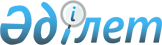 Земельный кодекс Казахской ССР
					
			Утративший силу
			
			
		
					Кодекс Казахской ССР от 16 ноября 1990 года N 332-XII



      


Введен в действие постановлением Верховного Совета Казахской ССР от 16.11.1990 N 333-XII "О порядке введения в действие Земельного кодекса Казахской ССР";






      Внесены изменения в соответствии с Законами РК от 26.06.1992 N 1431-XII; от 08.04.1993 N 2092-XII; Указами Президента РК от 31.07.1995 


 N 2392 


; от 05.10.1995 


 N 2488 


;






      Утратил силу в соответствии с Указом Президента РК от 22.12.95 


 N 2717 


.





ЗЕМЕЛЬНЫЙ КОДЕКС КАЗАХСКОЙ ССР






 


РАЗДЕЛ ПЕРВЫЙ






ОБЩИЕ ПОЛОЖЕНИЯ






 


ГЛАВА I






ОСНОВНЫЕ ПОЛОЖЕНИЯ






      


Статья 1. Задачи земельного законодательства Казахской ССР



      Задачами земельного законодательства Казахской ССР являются регулирование земельных отношений в целях обеспечения рационального использования и охраны земель, воспроизводства плодородия почв, сохранения и улучшения природной среды, создания условий для равноправного развития всех форм хозяйствования, охраны прав граждан, предприятий, учреждений и организаций, укрепление законности в области земельных отношений.




      


Статья 2. Земельное законодательство Казахской ССР



      1. Земельные отношения в Казахской ССР регулируются настоящим Кодексом и издаваемыми в соответствии с ним другими актами законодательства Казахской ССР, а также законодательством Союза ССР по вопросам, делегированным ему республикой.



      2. Горные лесные и водные отношения, отношения по охране и использованию растительного и животного мира, атмосферного воздуха регулируются специальным законодательством Казахской ССР.




      


Статья 3. Собственность на Землю



      1. Земля в Казахской ССР находится исключительной собственности республики.



      2. Право собственности на землю в Казахской ССР осуществляют Верховный Совет Казахской ССР на всей территории республики и местные Советы народных депутатов в пределах компетенции, установленных настоящим Кодексом.



      3. Каждый гражданин Казахской ССР имеет право на земельный участок, условия и порядок предоставления которого определяются настоящим Кодексом.



      4. Никто не может быть лишен права на земельный участок иначе, как по основаниям, указанным в законе.



      5. Купля-продажа, дарение, залог и самовольный обмен земельных участков запрещаются.



      6. Действия, в прямой или скрытой форме нарушающие право собственности на землю, недействительны.



      7. Предоставление земельных участков в пользование Союза ССР (его органов и организаций) для обеспечения общегосударственных и общесоюзных потребностей осуществляется по соглашению между Казахской ССР и Союзом ССР на возмездной основе.



      8. Предоставление земельных участков в пользование других союзных и республик (их органов и организаций) осуществляется по соглашению между Казахской ССР и другими союзными республиками на безвозмездной основе.




      


Статья 4. Состав земель Казахской ССР



      В соответствии с целевым назначением все земли в Казахской ССР подразделяются на следующие категории:



      1) земли сельскохозяйственного назначения;



      2) земли в населенных пунктов (городов, рабочих поселков и сельских населенных пунктов);



      3) земли промышленности, транспорта, связи, обороны и иного назначения;



      4) земли природоохранного, оздоровительного, рекреационного и историко-культурного назначения;



      5) земли лесного фонда;



      6) земли водного фонда;



      7) земли запаса.




      


Статья 5. Отнесение земель к категориям и перевод из одной





                 


категории в другую



      1. Отнесение земель к категориям, указанным в статье 4 настоящего Кодекса, производится в соответствии с их основным целевым назначением.



      2. Перевод земель из одной категории в другую производится в случаях изменения их основного целевого назначения.



      3. Отнесение земель к категориям и перевод их из одной категории в другую производится органом, принявшим решение о предоставлении этих земель.




      


Статья 6. Правомочия Советов народных депутатов по





                 


распоряжению землей



      1. Советы народных депутатов в пределах своей компетенции предоставляют земельные участки во владение, пользование и аренду гражданам Казахской ССР, колхозам, совхозам и другим государственным, кооперативным, общественным предприятиям, учреждениям и организациям, а в случаях, установленных законодательством, иным организациям и лицам.



      2. Советы народных депутатов изымают земельные участки и осуществляют иные действия по распоряжению землей в соответствии с настоящим Кодексом.



      3. Для рассмотрения земельных вопросов и подготовки решений по ним Советы народных депутатов создают депутатские комиссии с обязательным участием землеустроительной службы.



      4. Советы народных депутатов могут передавать полномочия в части изъятия и предоставления земель своим исполнительным комитетам.



      


См.: Закон Республики Казахстан от 4 июля 1992 года 


 N 1530-XII 


 "О порядке применения отдельных норм земельного и хозяйственного законодательства в переходный период в связи с внесением изменений и дополнений в Закон Казахской ССР "О местном самоуправлении и местных Советах народных депутатов Казахской ССР".






      


Статья 7. Участие граждан и общественных объединений в





                 


рассмотрении земельных вопросов



      1. Граждане и общественные объединения участвуют в рассмотрении земельных вопросов, в том числе связанных и изъятием и предоставлением земель, через собрания, сходы граждан, иные формы непосредственной демократии.



      2. Советы народных депутатов информируют население о предоставлении земель для размещения объектов, деятельность которых затрагивает его интересы.



      3. Решения Советов народных депутатов по земельным вопросам принимаются с учетом общественного мнения.




      


Статья 8. Владение землей



      1. В пожизненное наследуемое владение земля предоставляется гражданам Казахской ССР для целей, предусмотренных статьей 48 настоящего Кодекса.



      2. Предельные размеры предоставляемых земельных участков определяют местные Советы народных депутатов в соответствии со своей компетенцией.



      3. В постоянное владение земля предоставляется колхозам, совхозам, другим государственным, кооперативным, общественным предприятиям, учреждениям и организациям, религиозным организациям для ведения сельского и лесного хозяйства.




      


Статья 9. Пользование землей



      1. В постоянное или временное пользование земля предоставляется:



      гражданам Казахской ССР для целей, указанных в статьях 62-73 настоящего Кодекса;



      промышленным, транспортным и другим несельскохозяйственным государственным, кооперативным, общественным предприятиям, учреждениям и организациям;



      для нужд обороны организациям, указанным в статье 137 настоящего Кодекса;



      религиозным организациям;



      совместным предприятиям, международным объединениям и организациям, иностранным юридическим лицам и гражданам.



      2. В случаях, предусмотренных законодательством, земля предоставляется в пользование иным организациям и лицам.




      


Статья 10. Сроки пользования землей



      1. Земля предоставляется в постоянное или временное пользование.



      2. Постоянным признается пользование землей без заранее установленного срока.



      3. Временное пользование землей может быть краткосрочным до трех лет и долгосрочным - до десяти лет.



      4. Земельные участки для отгонного животноводства предоставляются крестьянским хозяйствам, колхозам, совхозам и другим сельскохозяйственным предприятиям, учреждениям и организациям в долгосрочное пользование на срок до двадцати пяти лет.



      5. В случае необходимости сроки временного пользования землей могут быть продлены органом, принявшим решение о предоставлении земли в пользование.




      


Статья 11. Аренда земли



      1. Во временное пользование на условиях аренды земля предоставляется арендаторам: гражданам, колхозам, совхозам и другим государственным, кооперативным, общественным предприятиям, учреждениям и организациям, совместным предприятиям, международным объединениям и организациям, иностранным гражданам и юридическим лицам.



      2. Арендодателями земли являются Советы народных депутатов.



      3. Условия аренды определяются по соглашению сторон и закрепляются в договоре. Арендатор имеет преимущественное право возобновления договора на аренду земли по истечении срока его действия.



      4. Арендованные участки земель сельскохозяйственного назначения по согласованию сторон могут передаваться во владение арендатору.



      5. Колхозы, совхозы, другие государственные и кооперативные сельскохозяйственные предприятия могут закреплять землю за отдельными работниками, группами работников, коллективами на условиях арендного подряда в порядке внутрихозяйственного землеустройства.



      6. Отношения по аренде земли регулируются настоящим Кодексом, а также Законом Казахской ССР "Об аренде".




 


ГЛАВА II






КОМПЕТЕНЦИЯ СОВЕТОВ НАРОДНЫХ ДЕПУТАТОВ В






ОБЛАСТИ РЕГУЛИРОВАНИЯ ЗЕМЕЛЬНЫХ ОТНОШЕНИЙ






      


Статья 12. Компетенция аульного, сельского Совета народных





                  


депутатов в области регулирования земельных





                  


отношений



      1. Ведению аульного, сельского Совета народных депутатов в области регулирования земельных отношений подлежат:



      1) изъятие и предоставление земель во владение, пользование и аренду гражданам, предприятиям, учреждениям и организациям в пределах границ сельских населенных пунктов;



      2) установление размеров земельных участков для ведения личного подсобного хозяйства граждан, строительства и обслуживания жилого дома, традиционных народных промыслов и ремесел;



      3) рассмотрение ходатайств о выделении земельных участков крестьянским хозяйствам, оформление соответствующих представлений и направление их в районный Совет народных депутатов;



      4) регистрация права землевладения, права землепользования и договоров на аренду земли;



      5) выдача документов на право владения, право пользования и аренду земли;



      6) ведение государственного учета земель;



      7) контроль за использованием и охраной земель;



      8) организация взимания платы за землю;



      9) защита прав землевладельцев и землепользователей.




      


Статья 13. Компетенция городского (поселкового) Совета





                  


народных депутатов в области регулирования





                  


земельных отношений



      Ведению городского (поселкового) Совета народных депутатов в области регулирования земельных отношений подлежат:



      1) изъятие и предоставление земель во владение, пользование и аренду гражданам, предприятиям, учреждениям и организациям из земель, находящихся в его непосредственном ведении;



      2) установление размеров земельных участков для ведения личного подсобного хозяйства граждан, строительства и обслуживания жилого дома, традиционных народных промыслов и ремесел;



      3) регистрация права землевладения, права землепользования и договоров на аренду земли;



      4) выдача документов на право владения, право пользования и аренду земли;



      5) ведение государственного учета земель;



      6) контроль за использованиям и охраной земель;



      7) организация взимания платы за землю;



      8) защита прав землевладельцев и землепользователей.



      2. Городской Совет народных депутатов, пользующийся правами районного Совета народных депутатов в сфере регулирования земельных отношений, руководствуется статьей 14 настоящего Кодекса.




      


Статья 14. Компетенция районного Совета народных депутатов в





                  


области регулирования земельных отношений



      Ведению районного Совета народных депутатов в области регулирования земельных отношений подлежат:



      1) изъятие и предоставление земель во владение, пользование и аренду для сельскохозяйственных целей в границах административного района за исключением земель, предоставленных для отгонного животноводства пользователям других законов, а также земель, находящихся в ведении аульных, сельских, поселковых, городских Советов народных депутатов;



      2) изъятие земельных участков и предоставление их в ведение аульных, сельских, поселковых, городских Советов народных депутатов;



      3) изъятие и предоставление земель в пользование и аренду для несельскохозяйственных целей в пределах административного района за исключением случаев, предоусмотренных статьями 12, 13, 15, 29, 30, 89 настоящего Кодекса;



      4) установление границ территории с особым режимом землевладения и землепользования;



      5) установление размеров земельных участков, предоставляемых гражданам, за исключением участков для ведения личного подсобного хозяйства, строительства и обслуживания жилого дома традиционных народных промыслов и ремесел;



      6) регистрация права владения, права пользования и договоров на аренду земли;



      7) выдача документов на право владения, право пользования и аренду земли;



      8) выдача разрешения на занятие земельного участка для проведения изыскательских работ согласно части I статьи 34 настоящего Кодекса;



      9) организация и ведение земельно-кадастровой документации, выявление неиспользуемых и нерационально используемых земель;



      10) рассмотрение и утверждение проектов землеустройства, программ по рациональному использованию земель, сохранению и повышению плодородия почв, охране земельных ресурсов района;



      11) организация мониторинга земель;



      12) контроль за использованием и охраной земель;



      13) организация взимания платы за землю;



      14) защита прав землевладельцев и землепользователей.




      


Статья 15. Компетенция областного Совета народных депутатов в





                  


области регулирования земельных отношений



      Ведению областного Совета народных депутатов в области регулирования земельных отношений подлежат:



      1) изъятие и предоставление земельных участков из земель всех категорий в случаях, предусмотренных статьями 30, 89 настоящего Кодекса;



      2) подготовка предложений по определению перечня особо ценных земель в целях ограничения их изъятия в соответствии со статьей 29 настоящего Кодекса;



      3) организация ведения земельно-кадастровой документации, выявления неиспользуемых и нерационально используемых земель;



      4) рассмотрение и утверждение схем и проектов землеустройства;



      5) выдача разрешений на занятие земельных участков для проведения изыскательских работ согласно части 2 статьи 34 настоящего Кодекса;



      6) рассмотрение и утверждение программ по рациональному использованию земель, сохранению о повышению плодородия почв, охране земельных ресурсов области;



      7) организация мониторинга земель;



      8) контроль за использованием и охраной земель;



      9) руководство и контроль за взиманием земельного налога и арендной платы за землю;



      10) защита прав землевладельцев и землепользователей;



      11) регулирование земельных отношений между районами области.




      


Статья 16. Компетенция Верховного Совета Казахской ССР в





                  


области регулирования земельных отношений



      1. Ведению Верховного Совета Казахской ССР в области регулирования земельных отношений подлежат:



      1) распоряжение землями в границах Казахской ССР;



      2) разработка и совершенствование земельного законодательства Казахской ССР;



      3) определение порядка предоставления земель во временное пользование на условиях аренды совместным предприятиям, международным объединениям и организациям, иностранным юридическим лицам и гражданам;



      4) утверждение перечня особо ценных земель, изъятие которых не допускается;



      5) установление границ территорий с особым правовым режимом земель;



      6) установление порядка и предельных размеров платы за землю, а также льгот по взиманию платежей;



      7) рассмотрение и утверждение республиканских программ по рациональному использованию земель, сохранению и повышению плодородия почв, охране земельных ресурсов в комплексе с другими природоохранными мероприятиями;



      8) контроль за использованием и охраной земель;



      9) определение порядка организации землеустройства, ведения земельного кадастра и мониторинга земель, выявления неиспользуемых и нерационально используемых земель;



      10) назначение представителей для участия в работе по рассмотрению и разрешению земельных вопросов, возникающих между Казахской ССР и Союзом ССР, другими союзными республиками;



      11) защита прав землевладельцев и землепользователей;



      12) регулирование земельных отношений между областями республики.



      2. Верховный Совет Казахской ССР делегирует Союзу ССР решение части вопросов, связанных с использованием земель для нужд обороны, транспорта, связи и обеспечения иных общегосударственных и общесоюзных потребностей.




 


ГЛАВА III






ПОРЯДОК ПРЕДОСТАВЛЕНИЯ ЗЕМЕЛЬ






ВО ВЛАДЕНИЕ И ПОЛЬЗОВАНИЕ






      


Статья 17. Предоставление земель



      1. Предоставление земельных участков во владение и пользование осуществляется на основе межхозяйственного землеустройства в порядке отвода.



      2. Предоставление земельного участка, находящегося во владении или в пользовании, другому землевладельцу или землепользователю производится только после изъятия этого участка.



      3. Отвод земельных участков производится на основании решения соответствующего Совета народных депутатов.



      4. В решении о предоставлении земельных участков указывается цель, для которой он отводится, и основные условия владения или пользования землей.



      5. При предоставлении земельных участков во владение и пользование учитываются требования, обеспечивающие сохранность памятников истории и культуры.




      


Статья 18. Предоставление земель для нужд сельского хозяйства



      1. Земли, пригодные для сельского хозяйства, должны предоставляться прежде всего для сельскохозяйственных целей.



      2. Пригодность земель для сельского хозяйства определяется государственной землеустроительной службой Казахской ССР на основе земельного кадастра, материалов почвенного, геоботанического, гидромелиоративного, агроэкономического и иных обследований.




      


Статья 19. Предоставление земель для несельскохозяйственных





                  


нужд



      1. Для строительства промышленных предприятий, жилых объектов, железных и автомобильных дорог, линий электропередачи, магистральных трубопроводов, а также для иных несельскохозяйственных нужд предоставляются как правило, земли, признанные по материалам земельного кадастра непригодными для сельского хозяйства,либо сельскохозяйственные угодья худшего качества.



      2. Предоставление для указанных целей земельных участков из земель лесного фонда производится преимущественно за счет непокрытых лесом площадей или площадей, занятых кустарниками и малоценными насаждениями.



      3. Предоставление земельных участков под застройку на площадях залегания полезных ископаемых производится по согласованию с органами геологии и государственного горного надзора. Для строительства линий электропередачи, связи и прочих линейных сооружений отводятся участки главным образом вдоль дорог, существующих трасс и границ полей севооборотов.




      


Статья 20. Порядок предоставления земель для





                  


несельскохозяйственных нужд



      1. Предприятие, организация, учреждение, заинтересованное в изъятии и предоставлении земельных участков, обращается в Совет народных депутатов, обладающий правом предоставления земель, с ходатайством о предварительном согласовании места размещения участка намечаемого к строительству объекта, обосновывая примерные размеры земельного участка, а также сроки пользования землей.



      2. Совет народных депутатов обеспечивает с участием землевладельца, землепользователя, представителя землеустроительной службы выбор земельного участка в натуре (на местности) с учетом экологических и других последствий предполагаемого изъятия земель и перспектив использования данной территории и ее недр.



      3. Выбор земельного участка оформляется актом, к которому прилагаются расчеты убытков и потерь сельскохозяйственного и лесохозяйственного производства, протоколы согласования с заинтересованными сторонами.



      4. Материалы предварительного согласования места расположения объекта представляются на рассмотрение в Совет народных депутатов и после их утверждения являются основанием для проведения проектно-изыскательских работ.



      5. Финансирование проектно-изыскательских работ до принятия решения о предварительном согласовании места размещения объекта не допускается.



      6. После утверждения проекта и включения объекта в план строительства предприятие, учреждение, организация обращается в Совет народных депутатов с ходатайством об изъятии предварительно согласованного земельного участка и предоставлении его для строительства объекта.



      Совет народных депутатов направляет представленные материалы землеустроительным органом, которые составляют проект изъятия и предоставления в пользование земельного участка.



      После согласования этого проекта с землевладельцами и землепользователями Совет народных депутатов принимает решение об изъятии и предоставлении земельного участка.



      7. Копия решения о предоставлении земельного участка в пятидневный срок с момента его принятия выдается заинтересованному предприятию, учреждению, организации.




      


Статья 21. Возникновение права владения и права пользования





                  


земельным участком



      1. Право владения и право пользования Земельным участком и возникает на основании решения соответствующего Совета народных депутатов о предоставлении земельного участка.



      2. Приступать к пользованию предоставленным земельным участком до установления соответствующими землеустроительными органами границ этого участка в натуре (на местности) и выдачи документа, удостоверяющего право владения или пользования землей, запрещается.




      


Статья 22. Документы, удостоверяющие право владения и право





                  


пользования землей



      1. Право владения и право постоянного пользования землей удостоверяется государственным актом.



      2. Право временного пользования и аренды земли удостоверяется договором.



      3. Форма государственного акта и порядок его регистрации утверждаются Верховным Советом Казахской ССР.



      4. Форма договора на временное пользование и аренду земли определяется Кабинетом Министров Казахской ССР.




      


Статья 23. Порядок выдачи документов на право владения и





                  


право пользования землей



      1. Выдача государственных актов на право владения и право пользования землей в пределах границ сельских населенных пунктов, рабочих поселков и городов производится соответственно аульным, сельским, поселковым, городским Советом народных депутатов.



      2. В остальных случаях выдача указанных документов производится районным Советом народных депутатов независимо от того, какой орган принял решение о предоставлении земельного участка во владение или пользование.




 


ГЛАВА IV






ПРЕКРАЩЕНИЕ ПРАВА ВЛАДЕНИЯ И






ПРАВА ПОЛЬЗОВАНИЯ ЗЕМЛЕЙ






      


Статья 24. Основания прекращения права владения и права





                  


пользования землей



      1. Право владения и право пользования всем земельным участком или его частью прекращаются в случаях:



      1) добровольного отказа от земельного участка;



      2) истечения срока, на который был предоставлен земельный участок;



      3) прекращения деятельности предприятия, учреждения, организации крестьянского хозяйства;



      4) использования земли не по целевому назначению;



      5) прекращения трудовых отношений, в связи с которыми был предоставлен служебный надел, за исключением случаев, предусмотренных статьей 68 настоящего Кодекса;



      6) нерационального использования земельного участка, выражающегося для сельскохозяйственных угодий в уровне урожайности ниже нормативного по кадастровой оценке в течение трех лет подряд;



      7) использования земельного участка способами, приводящими к снижению плодородия почв, их химическому и радиоактивному загрязнению, ухудшению экологической обстановки;



      8) засорения полей злостными и карантинными сорняками;



      9) использования орошаемых земель способами, приводящими к заболачиванию, вторичному засолению и возникновению очагов ирригационной эрозии;



      10) невнесения земельного налога или арендной платы в течение трех месяцев со дня истечения срока платежа;



      11) неиспользования в течение одного годы земельного участка, предоставленного для сельскохозяйственного производства (за исключением крестьянского хозяйства), и двух лет для несельскохозяйственного производства;



      12) неиспользования в течение двух лет подряд земельного участка, предоставленного крестьянскому хозяйству;



      13) изъятия земель для государственных или общественных нужд.



      2. Пункты 6 и 12 части первой настоящей статьи не распространяются на право владения землей граждан, ведущих крестьянское хозяйство, в течение трех лет с момента предоставления земельного участка.



      3. Право пользования арендованной землей прекращается также при расторжении договора аренды земли в случаях, предусмотренных Законом Казахской ССР "Об аренде".




      


Статья 25. Органы, принимающие решение о прекращении прав





                  


владения и права пользования землей



      1. Прекращение права владения, права пользования землей по основаниям, предусмотренным пунктами 1-4, 6-13 статьи 24 настоящего Кодекса, производится по решению соответствующего Совета народных депутатов, а в случае, указанном в пункте 5 этой статьи, по решению администрации предприятия, учреждения и организации.



      2. Решение Совета народных депутатов и администрации о прекращении права владения и права пользования землей может быть обжаловано в суд.




      


Статья 26. Обстоятельства, подлежащие учету при установлении





                  


момента прекращения права владения и права





                  


пользования землей



      Наступление оснований для прекращения права владения и права пользования землей не лишает землевладельца или землепользователя права снятия урожая и не освобождает его от уплаты налогов и обязанностей по сохранению качества земли.




      


Статья 27. Переход права владения и права пользования





                  


земельным участком



      При переходе права собственности на строения и сооружения вместе с этими объектами переходит и право владения или право пользования земельным участком в порядке и на условиях, установленных настоящем Кодексом.




 


ГЛАВА V






ИЗЪЯТИЕ ЗЕМЕЛЬ ДЛЯ ГОСУДАРСТВЕННЫХ






ИЛИ ОБЩЕСТВЕННЫХ НУЖД






      


Статья 28. Порядок изъятия земель для государственных или





                  


общественных нужд



      1. Изъятие земель для государственных или общественных нужд производится на основании решения соответствующего Совета народных депутатов по согласованию с заинтересованными землевладельцами и землепользователями.



      2. В случае несогласия землевладельца или землепользователя Совет народных депутатов, исходя из интересов народного хозяйства может принять решение об изъятии земель для государственных или общественных нужд.



      3. При несогласии землевладельца или землепользователя решение Совета народных депутатов об изъятии земельного участка может быть обжаловано в суд.




      


Статья 29. Недопустимость изъятия особо ценных земель



      1. Изъятие особо ценных продуктивных земель, а также земель занятых особо охраняемыми природными и историко-культурными объектами, не допускается.



      2. Перечень таких земель по представлению областных Советов народных депутатов, согласованному с Кабинетом Министров Казахской ССР, утверждается Верховным Советом Казахской ССР.




      


Статья 30. Ограничение изъятия земель отдельных категорий



      Изъятие сельскохозяйственных угодий с кадастровой оценкой выше среднерайонного уровня, а также земель пригородных зеленых зон опытных полей, научно-исследовательских и учебных заведений сельскохозяйственного и биологического профиля, лесов первой группы для государственных или общественных нужд допускается только в исключительных случаях, связанных с выполнением международных обязательств, обнаружения под участком месторождения ценных полезных ископаемых, строительства дорог, линий электропередачи и магистральных трубопроводов, а также объектов культуры, здравоохранения, образования.




      


Статья 31. Согласование места расположения объекта





                  


строительства и примерного размера необходимой





                  


площади до начала проектных работ



      1. Предприятия, учреждения и организации, заинтересованные в изъятии земельных участков, обязаны до начала проектирования предварительно согласовать с землевладельцами и землепользователями, а также с соответствующим Советом народных депутатов место размещения объекта, примерный размер участка и условия его отвода с учетом обеспечения комплексного развития территории. Финансирование проектных работ до предварительного согласования не допускается.



      2. Предварительное согласование места расположения объекта и размеров намечаемой к изъятию площади действительно в течение двух лет.




      


Статья 32. Изъятие земель у сельскохозяйственных предприятий





                  


с целью создания специального земельного фонда



      1. Специальный земельный фонд предназначен для предоставления земель сельскохозяйственного назначения гражданам и кооперативам в соответствии со статьей 82 настоящего Кодекса.



      2. Изъятие земель у колхозов, совхозов, других сельскохозяйственных предприятий с целью создания специального земельного фонда осуществляется районным Советом народных депутатов.



      3. Для зачисления в специальный земельный фонд депутатская комиссия выявляет земли, право владения и право пользования которыми подлежит прекращению с соответствии с пунктами 1-4, 6-1 статьи 24 настоящего Кодекса.



      4. Согласия землевладельцев и землепользователей на изъятие этих земель не требуется.




 


ГЛАВА VI






ПОРЯДОК ИСПОЛЬЗОВАНИЯ ЗЕМЕЛЬНЫХ УЧАСТКОВ






ДЛЯ ИЗЫСКАТЕЛЬСКИХ РАБОТ






      


Статья 33. Использование земельных участков для проведения





                  


изыскательских работ



      1. Предприятия, учреждения и организации, осуществляющие геологические, геологоразведочные, поисковые, геодезические, почвенные, геоботанические, землеустроительные, археологические и другие изыскательские работы, могут проводить эти работы на всех землях без изъятия земельных участков у землевладельцев и землепользователей.



      2. Сроки начала, место указанных работ, размеры платежей за использование земель, обязанности по возмещению убытков и приведению земель в состояние, пригодное для их использования по целевому назначению, а также другие условия определяются в договоре, заключенном с землевладельцем, землепользователем.




      


Статья 34. Разрешение на занятие земельного участка для





                  


изыскательских работ



      1. Разрешение с указанием срока его действия на занятие земельного участка для геологических, геологоразведочных, поисковых, геодезических, почвенных, геоботанических, землеустроительных, археологических и других изыскательских работ выдает районный Совет народных депутатов по месту расположения испрашиваемых земель на основе мотивированной заявки с приложением выписки из плана изыскательских работ.



      2. На пашне, улучшенных сенокосах и пастбищах, на землях, занятых многолетними насаждениями, покрытых лесами первой группы, а также на землях природоохранного, оздоровительного, рекреационного и историко-культурного назначения, изыскательские работы проводятся только по разрешению областного Совета народных депутатов.




      


Статья 35. Обязанности предприятий, организаций и учреждений





                  


при проведении изыскательских работ



      1. Предприятия, учреждения и организации, выполняющие указанные в статье 33 настоящего Кодекса работы, обязаны за свой счет привести занимаемые земельные участки в состояние, пригодное для использования их по назначению, и сдать их землевладельцам или землепользователям.



      2. Приведение земельных участков в пригодное состояние производится в ходе работ, а при невозможности этого, - не позднее чем в месячный срок после завершения работ, исключая период промерзания почв.



      3. Невыполнение указанных требований влечет ответственность в соответствии с 
 Кодексом 
 Казахской ССР об административных правонарушениях.




 


ГЛАВА VII






ЗЕМЕЛЬНЫЙ НАЛОГ И АРЕНДНАЯ ПЛАТА ЗА ЗЕМЛЮ






      


Статья 36. Земельный налог и арендная плата за землю



      1. Землевладение и землепользование в Казахской ССР являются платными. Плата за землю взимается в формах земельного налога или арендной платы, определяемых в зависимости от качества, местоположения и водообеспеченности земельного участка.



      2. Расчет ставок платежей за землю определяется законодательством Казахской ССР о земельном налоге арендной плате за землю.




      


Статья 37. Использование средств, поступающих в порядке





                  


земельного налога и арендной платы



      Платежи за землю поступают в бюджеты местных Советов народных депутатов (могут частично централизоваться в бюджете республики) и направляются в первую очередь на охрану земель, повышение их качества, на материальное стимулирование землевладельцев и землепользователей в том числе арендаторов, на осуществление этих мероприятий, а также на землеустройство и социально-культурное развитие территории.




      


Статья 38. Льготы по взиманию платы на землю



      1. От платы на землю освобождаются:



      1) заповедники, национальные, дендрологические о зоологические парки, ботанические сады;



      2) учреждения культуры, образования, здравоохранения, организации гидрометеослужбы, спортивно-оздоровительные комплексы, финансируемые за счет государственного бюджета, а также общественные благотворительные организации;



      3) предприятия, учреждения и организации, коллективы и граждане Казахской ССР, получившие во владение или пользование для сельскохозяйственных целей нарушенные или малопродуктивные земли.



      2. По решению аульного, сельского, поселкового, городского, районного Совета народных депутатов заказникам, опытным хозяйствам научно-исследовательских и учебных заведений сельскохозяйственного профиля, другим предприятиям, учреждениям, организациям и отдельным гражданам могут предоставляться льготы по взиманию платы за землю в виде полного или частичного освобождения на определенный срок, отсрочки выплаты, понижения ставки земельного налога.




 


РАЗДЕЛ ВТОРОЙ






ПРАВА И ОБЯЗАННОСТИ ЗЕМЛЕВЛАДЕЛЬЦЕВ И






ЗЕМЛЕПОЛЬЗОВАТЕЛЕЙ






 


ГЛАВА VIII






ПРАВА И ОБЯЗАННОСТИ ЗЕМЛЕВЛАДЕЛЬЦЕВ И






ЗЕМЛЕПОЛЬЗОВАТЕЛЕЙ






      


Статья 39. Права землевладельцев



      Землевладельцы имеют право:



      1) самостоятельно хозяйствовать на земле;



      2) собственности на произведенную сельскохозяйственную продукцию и доходы от ее реализации;



      3) использовать в установленном порядке для нужд хозяйства имеющиеся на земельном участке песок, глину, гравий и другие общераспространенные полезные ископаемые, торф, лесные угодья, военные объекты, а также эксплуатировать иные полезные свойства земли;



      4) возводить жилые, производственные, культурно-бытовые и иные строения и сооружения;



      5) собственности на посевы и посадки сельскохозяйственных культур и насаждений;



      6) передавать во временное пользование земельный участок или его часть в случаях и порядке, предусмотренных настоящим Кодексом;



      7) в случае изъятия земли или добровольного отказа от земельного участка получать полную компенсацию затрат на повышение плодородия земли.




      


Статья 40. Обязанности землевладельцев



      Землевладельцы обязаны:



      1) эффективно использовать землю в соответствии с целевым назначением, повышать ее плодородие, применять природоохранные технологии производства, не допускать ухудшения экологической обстановки на территории в результате своей хозяйственной деятельности;



      2) осуществлять комплекс мероприятий по охране земель, предусмотренных статьей 170 настоящего Кодекса;



      3) своевременно вносить земельный налог;



      4) не нарушать права других землевладельцев, землепользователей (в том числе арендаторов);



      5) не допускать снятия плодородного слоя почвы с целью передачи другим организациям и лицам возмездно или безвозмездно.




      


Статья 41. Права землепользователей



      Землепользователи имеют право:



      1) использовать землю в соответствии с условиями ее предоставления;



      2) использовать в установленном порядке имеющиеся на земельном участке песок, глину, гравий и другие общераспространенные полезные ископаемые, торф, лесные угодья, водные объекты, а также эксплуатировать иные полезные свойства земли;



      3) возводить жилые, производственные, культурно-бытовые и иные строения и сооружения по согласованию с Советом народных депутатов, предоставившим землю;



      4) получать при прекращении пользования землей возмещение стоимости затрат, произведенных за собственный счет на улучшение земель;



      5) собственности на посевы сельскохозяйственных культур и произведенную сельскохозяйственную продукцию;



      6) передавать во временное пользование земельный участок или его часть в случаях и порядке предусмотренных настоящим Кодексом.




      


Статья 42. Обязанности землепользователей



      Землепользователи обязаны:



      1) обеспечить использование земли в соответствии с целевым назначением и условиями ее предоставления;



      2) эффективно использовать предоставленную им землю, применять природоохранные технологии производства, не допускать ухудшения экологической обстановки на территории в результате своей хозяйственной деятельности;



      3) возмещать убытки и потери сельскохозяйственного и лесохозяйственного производства;



      4) осуществлять комплекс мероприятий по охране земель, предусмотренных статьей 170 настоящего Кодекса;



      5) своевременно вносить земельный налог или арендную плату за землю;



      6) не нарушать права землевладельцев, других землепользователей, в том числе арендаторов.




 


ГЛАВА IХ






ЗАЩИТА ПРАВ ЗЕМЛЕВЛАДЕЛЬЦЕВ И ЗЕМЛЕПОЛЬЗОВАТЕЛЕЙ






      


Статья 43. Запрещение вмешательства в деятельность





                  


землевладельцев и землепользователей



      Вмешательство в деятельность землевладельцев и землепользователей со стороны государственных, хозяйственных и других органов и организаций запрещается, за исключением случаев нарушения землевладельцами и землепользователями законодательства.




      


Статья 44. Восстановление нарушенных прав землевладельцев и





                  


землепользователей



      Нарушенные права землевладельцев и землепользователей подлежат восстановлению. В противном случае вопрос решается соответствующим Советом народных депутатов, судом или арбитражем.




      


Статья 45. Возмещение убытков, причиненных землевладельцам и





                  


землепользователям



      1. Убытки, причиненные нарушением прав землевладельцев и землепользователей, подлежат возмещению в соответствии со статьями 164, 165 настоящего Кодекса.



      2. Споры о возмещении убытков рассматриваются судом или арбитражем.




      


Статья 46. Ограничение прав землевладельцев и





                  


землепользователей



      Права землевладельцев и землепользователей могут быть ограничены только в случаях, предусмотренных настоящим Кодексом и другим законодательством Казахской ССР.




      


Статья 47. Гарантии землевладения



      1. Изъятие для государственных или общественных нужд земельных участков, предоставленных гражданам Казахской ССР, производится только после выделения по их желанию Советом народных депутатов равноценного земельного участка, строительства на новом месте предприятиями, учреждениями и организациями, для которых отводится земельный участок, жилых, производственных и иных построек взамен изымаемых и возмещения в полном объеме всех других убытков согласно разделу девятому настоящего Кодекса.



      2. Изъятие для государственных или общественных нужд земель колхозов, совхозов, сельскохозяйственных научно-исследовательских учреждений и учебных хозяйств, других государственных, кооперативных, общественных сельскохозяйственных и лесохозяйственных предприятий производится только при условии строительства по их желанию жилых, производственных или иных построек взамен изымаемых и возмещения в полном объеме всех других убытков согласно разделу девятому настоящего Кодекса.




 


РАЗДЕЛ ТРЕТИЙ






ЗЕМЛЕВЛАДЕНИЕ И ЗЕМЛЕПОЛЬЗОВАНИЕ ГРАЖДАН






КАЗАХСКОЙ ССР






 


ГЛАВА Х






ЗЕМЛЕВЛАДЕНИЕ И ЗЕМЛЕПОЛЬЗОВАНИЕ ГРАЖДАН






КАЗАХСКОЙ ССР






      


Статья 48. Землевладение граждан Казахской ССР



      1. Гражданам Казахской ССР земельные участки в пожизненное наследуемое владение предоставляются:



      для ведения крестьянского хозяйства;



      для ведения личного подсобного хозяйства;



      для садоводства и животноводства;



      для строительства и обслуживания жилого дома;



      для дачного строительства;



      в случае получения по наследству или приобретения жилого дома;



      для традиционных народных промыслов и ремесел.



      Законодательством Казахской ССР может быть предусмотрено предоставление земельных участков во владение и для других целей.



      2. Предоставление перечисленных в настоящей статье видов земельных участков, за исключением крестьянского хозяйства, оформляется на семью.



      3. Право на получение земельных участков в пожизненное наследуемое владение имеют граждане Казахской ССР, проживающие на территории республики не менее пяти лет.



      4. Порядок наследования права владения земельным участком определяется 
 Гражданским кодексом 
 и законодательством о браке и семье Казахской ССР.




      


Статья 49. Порядок предоставления земельных участков





                  


гражданам во владение



      1. Граждане, заинтересованные в предоставлении земельных участков во владение (кроме случаев образования крестьянского хозяйства), подают заявление в Совет народных депутатов, обладающий правом предоставления земельных участков.



      2. В заявлении должны быть указаны цель использования участка, его предполагаемые размеры и местоположение.



      3. Заявления граждан о предоставлении земельных участков во владение рассматриваются в месячный срок.



      4. Копия решения о предоставлении земельного участка либо об отказе выдается гражданину в пятидневный срок с момента принятия решения.




      


Статья 50. Землевладение граждан, ведущих крестьянское





                  


хозяйство



      1. Гражданам Казахской ССР, изъявившим желание вести крестьянское хозяйство, основанное преимущественно на личном труде и труде членов их семей, предоставляются по их желанию в пожизненное наследуемое владение или в аренду земельные участки, включая приусадебный и полевой наделы.



      2. Граждане, ведущие крестьянское хозяйство, могут дополнительно арендовать земельные участки для производственных целей.



      3. Порядок предоставления земель и условия землевладения крестьянского хозяйства определяются 
 Законом 
 Казахской ССР "О крестьянском хозяйстве в Казахской ССР".



      4. Предоставление земли гражданам Казахской ССР для ведения крестьянского хозяйства производится на основании их заявлений по представлению аульного, сельского, поселкового Совета народных депутатов решением районного Совета народных депутатов.



      5. Земельные участки для ведения крестьянского хозяйства предоставляются из земель запаса и специально создаваемого для этого земельного фонда, а также из земель колхозов, совхозов и других сельскохозяйственных предприятий (кроме опытных хозяйств).



      6. Членам колхозов, других сельскохозяйственных кооперативов, работникам сельскохозяйственных предприятий, пожелавшим выйти из их состава и вести крестьянское хозяйство, предоставляются изымаемые из земель указанных предприятий участки, кадастровая оценка которых должна быть, как правило, на уровне средней по хозяйству. При предоставлении земельных участков с оценкой ниже средней кадастровой по хозяйству районный Совет народных депутатов устанавливает налоговые и другие льготы.



      7. Граждане, изъявившие желание заниматься крестьянским хозяйством, обращаются с ходатайством о выделении земли в аульный, сельский, поселковый Совет народных депутатов. В ходатайстве указывается местоположение испрашиваемого земельного участка, его площадь, состав крестьянского хозяйства и представляется краткая программа ведения сельскохозяйственного производства с обоснованием эффективности использования земли.



      8. Аульный, сельский, поселковый Совет народных депутатов выясняет мнение трудового коллектива хозяйства -землевладельца, рассматривает ходатайства в месячный срок и со своим представлением направляет в районный Совет народных депутатов, который принимает решение о предоставлении земли для ведения крестьянского хозяйства не позднее трех месяцев со дня подачи заявления. В случае несогласия трудового коллектива хозяйства - землевладельца или аульного, сельского, поселкового Совета народных депутатов районный Совет народных депутатов решает вопрос, исходя из целей обеспечения наиболее эффективного использования земли.



      9. Отказ в предоставлении земельных участков для ведения крестьянского хозяйства может быть обжалован в суд.




      


Статья 51. Приусадебный надел крестьянского хозяйства



      1. Приусадебный надел предоставляется крестьянским хозяйствам для возведения жилого дома, надворных построек, теплиц, под огород, сад и другие нужды.



      2. Приусадебный земельный участок, находящийся во владении гражданина до образования крестьянского хозяйства, сохраняется за ним в качестве приусадебного крестьянского надела.



      3. Размер и условия пользования приусадебным наделом определяются районным Советом народных депутатов по представлению аульного, сельского, поселкового Совета народных депутатов.




      


Статья 52. Полевой надел крестьянского хозяйства



      1. Полевой надел предоставляется крестьянским хозяйствам для возделывания сельскохозяйственных культур, выпаса скота, сенокошения и других нужд растениеводства и животноводства.



      2. Размер и условия пользования полевым наделом определяются районным Советом народных депутатов по предоставлению аульного, сельского, поселкового Совета народных депутатов.




      


Статья 53. Землевладение граждан для ведения личного





                  


подсобного хозяйства



      1. Земельный участок гражданам Казахской ССР предоставляется для ведения личного подсобного хозяйства, возведения жилого дома, надворных построек, теплиц, под огород, сад, для содержания скота и птиц и других сельскохозяйственных нужд.



      2. Размер земельных участков, предоставляемых для ведения личного подсобного хозяйства, определяется аульным, сельским, поселковым, городским Советом народных депутатов с учетом местных условий и особенностей.




      


Статья 54. Предоставление земель для ведения личного





                  


подсобного хозяйства



      1. Предоставление земель для ведения личного подсобного хозяйства из земель колхозов, совхозов и иных сельскохозяйственных предприятий, учреждений и организаций, осуществляется в соответствии с утвержденным проектом землеустройства.



      Указанные земли отграничиваются в натуре и передаются в ведение аульного, сельского, поселкового, городского Совета народных депутатов решением районного Совета народных депутатов.



      2. При необходимости районный Совет народных депутатов принимает решение об увеличении приусадебных земель за счет других категорий земель, пригодных для ведения личного подсобного хозяйства.




      


Статья 55. Владение земельным участком для ведения личного





                  


подсобного хозяйства при разделе семьи



      1. Раздел семьи гражданина не влечет за собой раздела приусадебного участка.



      2. Вновь образовавшейся семье, если она оформлена в установленном порядке, приусадебный участок предоставляется на общих основаниях.



      3. В отдельных случаях при наличии возможности соблюдения проекта планировки и застройки населенного пункта с согласия прежнего землевладельца может быть допущен раздел приусадебного участка между семьями граждан.




      


Статья 56. Предоставление земель гражданам для строительства





                  


и обслуживания жилого дома



      1. Гражданам Казахской ССР для индивидуального жилищного строительства и обслуживания жилого дома предоставляется земельный участок.



      2. Конкретный размер участка определяется аульным, сельским, поселковым, городским Советом народных депутатов с учетом местных условий и особенностей.




      


Статья 57. Предоставление земель гражданам для садоводства



      1. Гражданам Казахской ССР для садоводства предоставляются во владение земельные участки из земель запаса, лесного фонда, населенных пунктов и специального земельного фонда, создаваемого в соответствии со статьей 32 настоящего Кодекса.



      2. Земли, предоставленные гражданам в индивидуальное владение, предназначены для посадки сельскохозяйственных культур, содержания личных домашних животных, птицы и пчел, строительства садовых домиков и других хозяйственно-бытовых объектов.



      3. Кооперативам (товариществам) граждан для коллективного садоводства предоставляются земельные участки, состоящие из земель, находящихся в индивидуальном владении членов кооперативов (товариществ).



      К землям общего пользования относятся земли, занятые охранными зонами, дорогами, проездами, улицами, тротуарами, хозяйственными постройками, перерабатывающими пунктами, складскими помещениями, ремонтными мастерскими, другими объектами и сооружениями общественного назначения.




      


Статья 58. Размеры земельных участков, предоставляемых для





                  


садоводства



      1. Размеры индивидуальных садовых участков определяются районным Советом народных депутатов с учетом местных условий и особенностей, но, как правило, не менее 0,10 гектара.



      2. Размеры земельных участков, предоставляемых для коллективного садоводства, определяются исходя из общей площади индивидуальных земельных участков и земель общего пользования кооператива (товарищества).




      


Статья 59. Предоставление земель гражданам для





                  


индивидуального животноводства



      1. Гражданам Казахской ССР во владение для индивидуального животноводства предоставляются земельные участки из земель запаса, лесного фонда и специального земельного фонда, создаваемого в соответствии со статьей 32 настоящего Кодекса.



      2. Земли, предоставленные гражданам в индивидуальное владение, предназначены для содержания скота, птицы, других сельскохозяйственных и домашних животных.



      3. Размеры земельных участков определяются районным Советом народных депутатов с учетом местных условий и особенностей.




      


Статья 60. Предоставление земель гражданам для дачного





                  


строительства



      1. Гражданам Казахской ССР, проживающим в городах и рабочих поселках, для отдыха и сезонного проживания предоставляется земельный участок для дачного строительства в размере до 0,10 гектара из земель запаса, лесного фонда и населенных пунктов.



      2. Конкретный размер земельного участка определяется районным Советом народных депутатов с учетом местных условий и особенностей.




      


Статья 61. Сохранение права землевладения в случае получения





                  


по наследству или приобретения жилого дома



      1. При получении по наследству или приобретении жилого дома, дачи, садового домика переходит вместе с правом собственности на эти строения и право владения всем земельным участком, на котором находятся указанные строения.



      2. При переходе права собственности на строения нескольким лицам каждый из них владеет соответствующей частью земельного участка.



      3. При невозможности раздела земельного участка между собственниками строений этот участок переходит в их общее владение.




      


Статья 62. Землевладение граждан для традиционных народных





                  


промыслов и ремесел



      1. Гражданам Казахской ССР в случаях, предусмотренных законодательством республики, могут предоставляться земельные участки для традиционных народных промыслов и ремесел.



      2. Размеры этих земельных участков определяются аульным, сельским, поселковым, городским Советом народных депутатов с учетом местных условий и особенностей.




      


Статья 63. Землепользование граждан Казахской ССР



      1. Гражданам Казахской ССР земельные участки предоставляются в постоянное и временное пользование для огородничества, сенокошения и выпаса скота из земель, находящихся в ведении соответствующего Совета народных депутатов.



      2. Предприятия, учреждения и организации могут выделять участки для этих целей из земель, находящихся в их владении или пользовании.



      3. Законодательством Казахской ССР может быть предусмотрено предоставление земельных участков в пользование и для других целей.




      


Статья 64. Служебный земельный надел



      1. Предприятия, учреждения и организации транспорта, сельского и лесного хозяйства, лесной промышленности, связи, водного, рыбного, охотничьего хозяйства, а также других отраслей народного хозяйства из земель, находящихся в их владении или пользовании, предоставляют отдельным категориям своих работников служебные земельные наделы для возделывания сельскохозяйственных культур, сенокошения и пастьбы скота.



      2. Перечень категории работников, имеющих право на служебные земельные наделы, устанавливается Кабинетом Министров Казахской ССР.




      


Статья 65. Порядок предоставления служебных земельных наделов



      1. Служебные земельные наделы выделяются из земель, находящихся в пользовании предприятия, учреждения и организации, а при отсутствии таких земель - из земель запаса и лесного фонда.



      2. Служебные земельные наделы из земель, находящихся в пользовании предприятия, учреждения и организации, предоставляются их администрацией.




      


Статья 66. Размер служебных земельных наделов



      Размер служебных земельных наделов устанавливается районным Советом народных депутатов.




      


Статья 67. Условия использования служебных земельных наделов



      1. Служебные земельные наделы предоставляются на время работы, в связи с которой они выделены. В случае, когда на служебном наделе произведен посев сельскохозяйственных культур, право пользования уволенного работника служебным наделом прекращается после снятия урожая.



      2. Земельные участки для сенокошения и пастьбы скота представляются работникам, имеющим скот в личной собственности.




      


Статья 68. Сохранение права на служебные земельные наделы



      Служебные земельные наделы в установленных размерах сохраняются за работниками, прекратившими трудовые отношения при уходе на пенсию по старости или инвалидности. За семьями работников, призванных на действительную срочную службу в ряды Вооруженных Сил СССР или поступивших на учебу, - на весь срок нахождения этих работников на действительной военной службе или в учебном заведении, а также за семьями работников, погибших в связи с исполнением служебных обязанностей: для нетрудоспособного супруга и престарелых родителей - пожизненно, а для детей - до их совершеннолетия.




      


Статья 69. Предоставление земельных участков для





                  


огородничества



      1. Земельные участки для огородничества предоставляются во временное пользование из земель запаса, лесного фонда, населенных пунктов и специального земельного фонда, создаваемого в соответствии со статьей 32 настоящего Кодекса.



      2. Для огородничества могут предоставляться временно неиспользуемые земли несельскохозяйственных предприятий, учреждений и организаций.



      3. Земли колхозов, совхозов и других сельскохозяйственных предприятий предоставляются с учетом внутрихозяйственной организации территории.



      4. Размеры земельных участков для огородничества определяются аульным, сельским, поселковым, городским Советом народных депутатов.



      5. Земельные участки для огородничества могут быть использованы коллективно и раздельно членами кооператива (товарищества).



      6. Строительство жилых домов и других капитальных сооружений на землях, предоставленных для огородничества, возведение на этих участках временных строений и сооружений общего пользования может быть разрешено органом, принявшим решение о предоставлении земельного участка.




      


Статья 70. Предоставление земельных участков для





                  


коллективного животноводства



      1. Земельные участки для животноводства предоставляются коллективам граждан в постоянное или временное пользование для содержания скота, птицы, других сельскохозяйственных и домашних животных из земель запаса, лесного фонда, населенных пунктов и специального земельного фонда, создаваемого в соответствии со статьей 32 настоящего кодекса.



      2. Размеры земельных участков для коллективного животноводства, сроки и условия пользования определяются районным Советом народных депутатов, а также аульным, сельским, поселковым, городским Советом народных депутатов в пределах своей компетенции.




      


Статья 71. Выделение гражданам земельных участков для выпаса





                  


скота и сенокошения



      1. Гражданам Казахской ССР, имеющим скот в личной собственности, выделяются земельные участки для выпаса скота и сенокошения из земель запаса, лесного фонда, населенных пунктов, колхозов, совхозов, других сельскохозяйственных предприятий, учреждений, организаций, а также из земель несельскохозяйственного назначения с возмещением владельцами скота расходов по содержанию улучшению этих участков.



      2. Предоставление земельных участков для выпаса скота и сенокошения с указанием размеров этих участков, срока и порядка пользования производится:



      из земель колхозов, совхозов, и других сельскохозяйственных предприятий, учреждений и организаций - по решению общего собрания членов колхоза (собраний уполномоченных) либо общего собрания (конференции) трудового коллектива совхоза, предприятия, учреждения и организации, утвержденному аульным, сельским Советом народных депутатов;



      из земель находящихся в ведении аульного, сельского Совета народных депутатов, - по решению этого Совета;



      из земель лесного фонда - органами лесного хозяйства по решению районного Совета народных депутатов;



      из земель городов и рабочих поселков, находящихся в ведении городского, поселкового Совета народных депутатов, - по решению этого Совета;



      из земель промышленности, транспорта и иного несельскохозяйственного назначения - по решению районного Совета народных депутатов с согласия землепользователей.




      


Статья 72. Предоставление земельных участков для жилищно-





                  


строительных и дачно-строительных кооперативов



      1. Земельные участки для жилищно-строительных и дачно-строительных кооперативов предоставляются из земель населенных пунктов, лесного фонда и запаса в порядке и на условиях, устанавливаемых законодательством Казахской ССР.



      2. Размеры земельных участков, предоставляемых жилищно-строительным и дачно-строительным кооперативам, определяются в соответствии с нормами и проектно-технической документацией.



      3. Размеры земельных участков, предоставляемых жилищно-строительным и дачно-строительным кооперативам, определяются городским, районным Советом народных депутатов.




      


Статья 73. Предоставление земельных участков гражданам из





                  


земель несельскохозяйственного назначения



      1. Гражданам Казахской ССР во временное пользование для огородничества, животноводства, садоводства и сенокошения могут быть предоставлены земельные участки из земель несельскохозяйственного назначения, не предназначенные к использованию в ближайшие годы по своему основному целевому назначению.



      2. Размеры земельных участков, сроки и условия пользования определяются по согласованию с землепользователями соответствующим Советом народных депутатов.




      


Статья 74. Основания для сохранения права землевладения и





                  


права землепользования граждан



      Право землевладения и право землепользования в установленных размерах сохраняются за гражданами при уходе их на пенсию, а также за семьями граждан, призванных на действительную срочную военную службу в ряды Вооруженных Сил СССР или поступающих на учебу, - на весь срок нахождения на военной службе либо в учебном заведении.




 


РАЗДЕЛ ЧЕТВЕРТЫЙ






ЗЕМЛИ СЕЛЬСКОХОЗЯЙСТВЕННОГО НАЗНАЧЕНИЯ






 


ГЛАВА XI






ОБЩИЕ ПОЛОЖЕНИЯ






      


Статья 75. Состав земель сельскохозяйственного назначения



      Землями сельскохозяйственного назначения признаются земли, предоставленные для нужд сельского хозяйства или предназначенные для этих целей.




      


Статья 76. Особый режим орошаемых земель



      1. К орошаемым землям относятся земли, пригодные для сельскохозяйственного использования и полива, на которых имеется постоянная или временная оросительная сеть, связанная с источником орошения, водные ресурсы которого обеспечивают полива этих земель.



      2. Органы водного хозяйства обязаны обеспечить землевладельцев и землепользователей, имеющих орошаемые земли в соответствии с лимитами и учетом водности источников.



      3. Перевод орошаемых земель в неорошаемые производится с учетом почвенно-мелиоративных условий и водообеспеченности земель, наличия водных ресурсов и лимитов на них в порядке, установленном Кабинетом Министров Казахской ССР.




      


Статья 77. Состав и назначение сенокосных и пастбищных земель



      1. К сенокосам и пастбищам относятся естественные угодья обеспечивающие пастьбу скота и заготовку сена для создания прочной кормовой базы животноводства.



      2. Сенокосные и пастбищные угодья предоставляют землевладельцам и землепользователям в постоянное или временное пользование Советам народных депутатов в соответствии со статьями 12-15 настоящего кодекса.



      3. В случае необходимости сенокосные и пастбищные угодья временного пользования могут быть перераспределены между хозяйствами, районами и областями.




 


ГЛАВА XII






ПРЕДОСТАВЛЕНИЕ И ИСПОЛЬЗОВАНИЕ ЗЕМЕЛЬ






СЕЛЬСКОХОЗЯЙСТВЕННОГО НАЗНАЧЕНИЯ






      


Статья 78. Предоставление земель сельскохозяйственного





                  


назначения



      1. Земли сельскохозяйственного назначения предоставляются:



      1) гражданам Казахской ССР - для ведения личного подсобного хозяйства, огородничества и животноводства.



      2) кооперативам (товариществам) граждан Казахской ССР для коллективного садоводства, огородничества, и животноводства.



      3) гражданам Казахской ССР, колхозам, совхозам, другим сельскохозяйственным государственным, кооперативным, общественным предприятиям и организациям - для ведения товарного сельского хозяйства, в том числе отгонного животноводства.



      4) научно-исследовательским, учебным и другим научным сельскохозяйственным учреждением, сельским производственно-техническим училищам и общеобразовательным школам - для исследовательских и учебных целей, пропаганды передового опыта и ведения сельского хозяйства.



      5) несельскохозяйственным предприятиям, учреждением и организациям, а также религиозным организациям - для ведения подсобного сельского хозяйства.



      2. В случаях, предусмотренных законодательством Казахской ССР, земли сельскохозяйственного назначения могут предоставляться для ведения сельского хозяйства и иным организациям и лицам.




      


Статья 79. Порядок и условия предоставления земель гражданам



      Гражданам земельные участки предоставляются в порядке и на условиях, установленных статьями 48-74 настоящего Кодекса.




      


Статья 80. Землевладение колхозов, совхозов и других





                  


сельскохозяйственных предприятий, учреждений и





                  


организаций



      1. Колхозы, совхозы и другие сельскохозяйственные предприятия, учреждения и организации получают землю в постоянное владение для ведения товарного сельского хозяйства. Указанные предприятия, учреждения и организации могут дополнительно арендовать земельные участки.



      2. Право колхозов, совхозов, других сельскохозяйственных предприятий, учреждений и организаций на землю сохраняется при вхождении их в состав объединений и других формирований.




      


Статья 81. Право кооперативов на получение земельных наделов





                  


при выходе из сельскохозяйственных предприятий



      1. Кооперативам, которые создаются на базе подразделений сельскохозяйственных предприятий (кроме опытных хозяйств) и выходят из них, земельные участки предоставляются из земель указанных хозяйств с учетом необходимости создания равных условий хозяйствования.



      Эти участки подлежат изъятию из состава земель указанных предприятий.



      2. Решение об изъятии и предоставлении земельного участка принимает районный Совет народных депутатов.




      


Статья 82. Предоставление земель гражданам, не являющимся





                  


членами колхозов, работниками





                  


сельскохозяйственных предприятий, а также





                  


сельскохозяйственным кооперативам



      Гражданам, не являющимся членами колхозов, работниками сельскохозяйственных предприятий, а также сельскохозяйственным кооперативом (за исключением тех, которые создаются на базе подразделений сельскохозяйственных предприятий) земельные участки предоставляются из земель запаса и специального земельного фонда, создаваемого в соответствии со статьей 32 настоящего Кодекса.



      В отдельных случаях гражданам и кооперативам земельные участки для сельскохозяйственных целей могут быть предоставлены и из земель других категорий.




      


Статья 83. Предоставление земель научно-исследовательским,





                  


учебным и другим научным сельскохозяйственным





                  


учреждениям



      1. Научно-исследовательским, учебным и другим научным сельскохозяйственным учреждениям предоставляются земельные участки для исследовательских и учебных целей, пропаганды передового опыта и ведения сельского хозяйства.



      2. Использование этих земель осуществляется в соответствии с планами и программами научно-исследовательских, опытных и учебных работ, а также планами производственной деятельности.




      


Статья 84. Предоставление земель сельским подсобным хозяйствам



      1. Несельскохозяйственным предприятиям, учреждениям и организациям, рыболовецким колхозам, религиозным организациям предоставляются земельные участки для ведения подсобного хозяйства с целью производства сельскохозяйственных продуктов для снабжения рабочих и служащих указанных предприятий, организаций и учреждений, снабжения столовых, школ, детских учреждений, больниц, домов престарелых и инвалидов, санаториев, домов отдыха и других нужд.



      2. Сельское подсобное хозяйство может быть создано при одном несельскохозяйственном предприятии, учреждении и организации или на кооперативных началах одно хозяйство - для нескольких предприятий, учреждений, организаций.




      


Статья 85. Землевладение общеобразовательных школ



      1. Для проведения учебно-опытных занятий общеобразовательным школам в сельской местности и рабочих поселках предоставляются земельные участки в размере до двух гектаров.



      2. Площадь пришкольного участка свыше установленного размера, если она фактически занята фруктовыми, виноградниками и ягодниками, сохраняется за школой с разрешения аульного, сельского, поселкового Совета народных депутатов.



      3. Кроме того, общеобразовательные школы могут арендовать земельные участки у колхозов, совхозов и других сельскохозяйственных предприятий.




      


Статья 86. Предоставление земель сельским производственно-





                  


техническим училищам



      Для проведения учебно-опытных занятий сельским производственно-техническим училищам предоставляются земельные участки в размерах, определяемых районным Советом народных депутатов.




      


Статья 87. Предоставление земель под скотопрогонные трассы



      Для перегона скота колхозов, совхозов и других хозяйств на сезонные пастбища, к мясокомбинатам и на пункты закупки скота предоставляются земли под скотопрогонные трассы по пастбищным угодьям вдоль границ землепользований в размерах, обеспечивающих подножным кормом перегоняемый скот.




      


Статья 88. Скотопрогонные трассы постоянного пользования



      1. Земельные участки под скотопрогонные трассы постоянного пользования, предназначенные для перегона скота в пределах одного района, предоставляются районным Советом народных депутатов.



      2. Для перегона скота по территории нескольких районов решение о выделении земель под скотопрогонные трассы принимает областной Совет народных депутатов.



      3. Предприятия, учреждения и организации, являющиеся землепользователями скотопрогонов, обязаны сооружать на них необходимое количество колодцев, площадок для водопоя и отдыха скота, строений и сооружений, обеспечивающих соблюдение экологических требований, нормальную эксплуатацию трасс, и беспрепятственно допускать в согласованные с органами ветеринарного надзора сроки перегона скота колхозов, совхозов, крестьянских и других хозяйств.




      


Статья 89. Скотопрогонные трассы временного (сезонного)





                  


пользования



      1. Для перегона скота колхозов, совхозов, крестьянских хозяйств, крестьянских и других хозяйств внутри одного района к пастбищам на один сезон районный Совет народных депутатов по согласованию с землевладельцами и землепользователями устанавливает скотопрогонные трассы временного пользования и порядок движения скота с учетом условий текущего года.



      2. Для перегона скота нескольких районов соответствующее решение принимает областной Совет народных депутатов.



      3. Изъятие земель под названные трассы не производится. Колхозы, совхозы и другие хозяйства, перегоняющие скот по этим трассам, обязаны охранять источники водоснабжения, расположенные на пути движения скота, и соблюдать другие условия, установленные районным, областным Советом народных депутатов.




 


РАЗДЕЛ ПЯТЫЙ






ЗЕМЛИ НАСЕЛЕННЫХ ПУНКТОВ






 


ГЛАВА XIII






ЗЕМЛИ ГОРОДОВ И РАБОЧИХ ПОСЕЛКОВ






      


Статья 90. Состав земель городов и рабочих поселков



      1. К землям городов и рабочих поселков относятся все земли, находящиеся в пределах городской и поселковой черты в ведении городского (поселкового) Совета народных депутатов.



      2. В состав земель городов (поселков) входят



      1) земли городской (поселковой) застройки



      2) земли общего пользования



      3) земли сельскохозяйственного использования и другие угодья



      4) земли, занятые городскими лесами



      5) земли железнодорожного, водного, воздушного, трубопроводного транспорта, горной и иной промышленности.




      


Статья 91. Использование земель в городах и рабочих поселках



      1. Все земли городов (поселков) используются в соответствии с генеральными планами городов (поселков), проектами планировки и застройки и планами земельно-хозяйственного устройства территории.



      2. Генеральные планы городов (поселков) определяют основные направления использования их земель для промышленного, жилищного и иного строительства, благоустройства и размещения мест отдыха населения.



      3. Разработанные на основе генеральных планов городов (поселков) проекты планировки и застройки определяют использование земель отдельных частей городской застройки.



      4. Планы земельно-хозяйственного устройства территории городов (поселков) определяет основные направления использования на подлежащих застройке и временно не застраиваемых земель города (поселка).



      5. Приступать к строительству на предоставленных земельных участках до получения разрешения органов архитектуры и строительства запрещается.



      6. Порядок использования земель, указанных в пунктах статьи 90 настоящего Кодекса, устанавливается городским (поселковым) Советом народных депутатов по согласованию с землевладельцами и землепользователями.




      


Статья 92. Городская (поселковая) черта



      Городская (поселковая) черта - граница, отделяющая земли городов (поселков) от других категорий земельного фонда, определяется в порядке землеустройства с учетом сложившихся землевладений и землепользований, технико-экономических основ и генерального плана развития города (поселка).




      


Статья 93. Установление и изменение городской (поселковой)





                  


черты



      1. Черта города (поселка), генеральный план которого подлежит утверждению Кабинетом Министров Казахской ССР, устанавливается и изменяется Кабинетом Министров Казахской ССР.



      2. Городская (поселковая) черта других городов (поселков) устанавливается и изменяется областным Советом народных депутатов.



      3. Включение земельных участков в черту города (поселка) не влечет за собой прекращение права землевладения или землепользования на эти участки.



      Правовой режим этих земель определяется органом, установившим городскую (поселковую) черту. Изъятие этих участков производится в порядке, установленном статьями 13, 28-32 настоящего Кодекса.




      


Статья 94. Предоставление земельных участков в городах и





                  


рабочих поселках



      1. Решение о предоставлении земельных участков во владение, пользование и аренду в пределах городской (поселковой) черты принимает городской (поселковый) Совет народных депутатов в соответствии с проектами планировки и застройки города, а также планами земельно-хозяйственного устройства.



      2. Предприятия, учреждения и организации из закрепленных за ними земель могут по решению городского (поселкового) Совета народных депутатов предоставлять земельные участки во временное пользование для культурно-бытового обслуживания, сельскохозяйственных и других целей.




      


Статья 95. Общее владение или пользование застроенными





                  


земельными участками



      Земельные участки, на которых имеется одно или несколько строений, принадлежащих нескольким собственникам считаются в общем владении или пользовании всех собственников строений.




      


Статья 96. Изъятие земельных участков в городах и рабочих





                  


поселках



      Изъятие земельных участков в городах (поселках) производится в соответствии со статьями 13, 28-32 настоящего Кодекса.




      


Статья 97. Состав земель городской (поселковой) застройки



      1. К землям городской (поселковой) постройки относятся земли, застроенные и подлежащие застройке жилыми, коммунально-бытовыми, культурно-просветительными, лечебно-оздоровительными, научно-исследовательскими, религиозно-культовыми объектами, промышленными, торговыми, административно-хозяйственными и иными строениями и сооружениями.



      2. Эти земли предоставляются предприятиям, учреждениям и организациям для строительства и эксплуатации промышленных, жилых, коммунально-бытовых и других объектов, строений и сооружений, а также гражданам для индивидуального жилищного строительства городским (поселковым) Советом народных депутатов.



      3. Размеры земельных участков и условия пользования ими для указанных целей определяются в соответствии с утверждениями утвержденными нормами и проектно-технический документацией.




      


Статья 98. Временное пользование землями городской застройки



      Земли городской застройки, не используемые по назначению, могут быть предоставлены предприятиям, учреждениям и организациям а также гражданам во временное пользование.



      Для строительства объектов облегченного типа (палаток, киосков, рекламных сооружений и других).




      


Статья 99. Сохранение права владения или пользования





                  


земельным участком при разрушении строения



      1. В случае разрушения строения в результате стихийного бедствия или по другим причинам за собственником разрушенного строения сохраняется право владения или пользования земельным участком, если он приступит к восстановлению строения или возведению нового строения на этом участке не позднее двух лет со дня разрушения, за исключением случаев, когда проектом планировки и застройки города (поселка) предусмотрено иное использование этого земельного участка.



      2. В этих случаях собственнику разрушенного строения предоставляется в установленном порядке другой земельный участок в черте данного города (поселка) или другое благоустроенное жилое помещение.




      


Статья 100. Состав земель общего пользования



      К землям общего пользования в городах (поселках) относятся:



      площади, улицы, проезды, дороги, набережные;



      земли, используемые для удовлетворения культурно-оздоровительных нужд населения (парки, лесопарки, стадионы, бульвары, скверы, водоемы, пляжи, терренкуры и другие);



      земли коммунально-бытового назначения (водоводы, отопительные системы, очистные сооружения, кладбища и другие);



      стоянки автотранспорта и гаражи.




      


Статья 101. Использование земель общего пользования



      1. Возведение строений и сооружениях на землях общего пользования разрешается только в соответствии с целевым назначением этих земель.



      2. Земельные участки из земель общего пользования могут предоставляться предприятиям, учреждениям и организациям, а также гражданам во временное пользование под строительство зданий и сооружений облегченного типа (торговые палатки, киоски, рекламные сооружения и другие) без ущерба для общего пользования.




      


Статья 102. Состав земель сельскохозяйственного использования





                   


и других угодий в городах (поселках)



      1. К землям сельскохозяйственного использования в городах (поселках) относятся пашня, сады, виноградники, сенокосы, пастбища, огороды.



      2. К другим относятся: овраги, карьеры, каменоломни, иные неудобные земли.




      


Статья 103. Предоставление земель сельскохозяйственного





                   


использования и других угодий



      1. Земли сельскохозяйственного использования в городах (поселках) прежде всего предоставляются сельскохозяйственным предприятиям, учреждениям и организациям. Эти земли могут также предоставляться несельскохозяйственным предприятиям, учреждениям и организациям для ведения подсобного сельского хозяйства, коллективного садоводства и огородничества, а также гражданам под огороды, пастбища и для сенокошения.



      2. Другие угодья в городах (поселках) могут предоставляться предприятиям, учреждениям и организациям для разработки общераспространенных полезных ископаемых и других нужд.




      


Статья 104. Землевладение колхозов, совхозов и других





                   


сельскохозяйственных предприятий в пределах





                   


городской (поселковой) черты



      1. Земли колхозов, совхозов и других государственных сельскохозяйственных предприятий, учреждений и организаций, расположенные в пределах городской (поселковой) черты и не подлежащие застройке или благоустройству по проекту планировки и застройки и плана земельно-хозяйственного устройства, закрепляются за ними в постоянное владение.



      2. Размещение на этих землях жилых, культурно-бытовых, производственных построек и сооружений производится по согласованию с городским (поселковым) Советом народных депутатов.




      


Статья 105. Земли, занятые городскими лесами



      1. К землям, занятым городскими лесами относятся покрытые лесом площади в пределах городской черты.



      2. Земли, занятые городскими лесами, служат целям улучшения микроклимата, организации отдыха, удовлетворения культурно-эстетических потребностей населения, оздоровления экологической обстановки.



      3. Использование этих земель осуществляется лесохозяйственными организациями по согласованию с городским (поселковым) Советом народных депутатов.




      


Статья 106. Земли транспорта, горной и иной промышленности



      1. К землям автомобильного железнодорожного, водного, воздушного трубопроводного транспорта, горной и иной промышленности в городах (поселках) относятся земли, предоставленные в пользование предприятиям, учреждением и организациям для осуществления возложенных на них задач.



      2. Размеры земельных участков, предоставляемых для этих целей, определяется в соответствии с нормативами и проектно-технической документацией.



      3. Использование этих земель осуществляется по согласованию с городским (поселковым) Советом народных депутатов.




      


Статья 107. Обязанности по содержанию и благоустройству





                   


земельных участков в городах и рабочих поселках



      Городской (поселковый) Совет народных депутатов, а также предприятия, учреждения, организации и граждане обязаны проводить комплекс необходимых работ по содержанию, благоустройству участков, сохранению и содержанию зеленых насаждений, поддержанию закрепленной за ними территории в должном архитектурном, санитарном и противопожарном состоянии.




 


ГЛАВА XIV






ПРИГОРОДНЫЕ ЗЕЛЕНЫЕ ЗОНЫ






      


Статья 108. Состав земель пригородных зеленых зон



      1. Земли за пределами городской (поселковой) черты, занятые лесами, лесопарками и другими зелеными насаждениями, выполняющими защитные и санитарно-гигиенические функции, являющиеся местом отдыха населения, выделяются соответственно в пригородную зеленую зону города (поселка).



      2. Земли пригородных зеленых зон используется согласно утвержденным проектам планировки этих зон. На этих землях не допускается возведение строений и сооружений, не совместимых с защитными санитарно-гигиеническими функциями пригородных зеленых зон и целями организации отдыха населения.




      


Статья 109. Порядок выделения пригородных зеленых зон



      1. Пригородные зеленые зоны выделяются соответствующим местным Советом народных депутатов с определением размера и границ зон, а также порядка землевладения и землепользования в них.



      2. Включение земельных участков в пригородную зеленую зону не влечет их изъятия. Землевладельцы и землепользователи сохраняют право на эти участки.




 


ГЛАВА XV






ЗЕМЛИ СЕЛЬСКИХ НАСЕЛЕННЫХ ПУНКТОВ






      


Статья 110. Состав земель сельских населенных пунктов



      1. К землям сельских населенных пунктов относятся все земли, находящиеся в пределах черты, установленной для этих пунктов в порядке землеустройства.



      2. Земли сельских населенных пунктов находятся в ведении аульного, сельского Совета народных депутатов.




      


Статья 111. Установление и изменение черты сельских





                   


населенных пунктов



      1. Черта сельского населенного пункта устанавливается и изменяется районным Советом народных депутатов по предоставлению аульного, сельского Совета народных депутатов.



      2. Земли сельских населенных пунктов отграничиваются в натуре в порядке землеустройства.




      


Статья 112. Предоставление земель в сельских населенных





                   


пунктах



      1. В пределах границ сельских населенных пунктов аульный, сельский Совет народных депутатов принимает решения о предоставлении земельных участков во владение, пользование и аренду.



      2. Размер земельных участков, предоставляемых для строительства и эксплуатации жилых, коммунально-бытовых, культурно-просветительных и иных строений и сооружений определяется в соответствии с нормами и проектно-технический документацией.



      3. Размер земельных участков, предоставляемых для личного подсобного хозяйства, определяется аульным, сельским Советом народных депутатов в зависимости от местных условий и особенностей.



      4. Для осуществления компактной застройки сельских населенных пунктов земельные участки около жилых домов (квартир) могут выделяться в меньшем размере, а остальная часть земельного участка - за пределами жилой зоны населенного пункта.




      


Статья 113. Порядок использования земель сельских населенных





                   


пунктов



      1. Пользование землями сельских населенных пунктов производится в соответствии с проектами планировки и застройки, а также планами земельно-хозяйственного устройства этих населенных пунктов.



      2. Земли населенных пунктов используются под застройку жилыми, коммунально-бытовыми, школьными и дошкольными учреждениями, культурно-просветительными, производственными постройками и сооружениями, для ведения личного подсобного хозяйства, крестьянского хозяйства, садоводства и выпаса скота.




      


Статья 114. Обязанности по благоустройству земельных участков





                   


в сельских населенных пунктах



      Сельские Советы народных депутатов, землевладельцы и землепользователи в черте сельского населенного пункта обязаны проводить необходимые мероприятия по благоустройству и озеленению земельных участков, сохранению и содержанию зеленых насаждений.




 


РАЗДЕЛ ШЕСТОЙ






ЗЕМЛИ ПРОМЫШЛЕННОСТИ, ТРАНСПОРТА, СВЯЗИ,






ОБОРОНЫ И ДРУГОГО НАЗНАЧЕНИЯ






 


ГЛАВА XVI






ОСНОВНЫЕ ПОЛОЖЕНИЯ






      


Статья 115. Состав земель промышленности, транспорта, связи,





                   


обороны и иного назначения



      1. Землями промышленности, транспорта, связи, обороны и иного назначения признаются земли, предоставленные в пользование соответствующим предприятиям, учреждениям и организациям для осуществления возложенных на них задач.



      2. Размеры земельных участков, предоставляемых для указанных целей, определяются в соответствии с нормами и проектно технической документацией, а отвод участков осуществляется с учетом очередности их освоения.




      


Статья 116. Предоставление земель промышленности, транспорта,





                   


связи, обороны и иного назначения для





                   


сельскохозяйственных целей



      1. Предприятия, учреждения и организации промышленности, транспорта, связи, обороны и иного назначения предоставляют неиспользуемые ими земли по решению местного Совета народных депутатов во временное пользование гражданам, колхозам, совхозам, другим предприятиям, учреждениям, организациям для сельскохозяйственных целей.



      2. В решении Совета народных депутатов предусматриваются сроки предоставления земельного участка, его размеры, а также условия пользования и возврата земельного участка.




      


Статья 117. Зоны с особыми условиями владения и пользования





                   


землей



      1. Кроме земель, предоставляемых предприятиям, учреждениям и организациям для осуществления возложенных на них задач, в необходимых случаях устанавливаются зоны с особыми условиями землевладения и землепользования:



      санитарно-защитные зоны промышленных предприятий;



      селеопасные, оползнеопасные и защитные лесные зоны, примыкающие к полосе отвода железных и автомобильных дорог;



      защитные зоны водозаборных сооружений;



      приаэродромные полосы;



      охранные зоны магистральных трубопроводов, линий связи, радиофикации и электропередачи.



      2. Земли, включенные в зоны с особыми условиями, показываются на местности специальными знаками. Эти земли изъятию у землевладельцев и землепользователей не подлежат, за исключением первого пояса зоны охраны водозаборных сооружений.



      3. Порядок установления указанных зон и режим в них определяется органом, принявшим решение о предоставлении земель в пользование, в соответствии с нормами и проектно-технической документацией.




 


ГЛАВА XVII






ЗЕМЛИ ПРОМЫШЛЕННОСТИ






      


Статья 118. Состав земель промышленности



      Землями промышленности признаются земли, предоставленные в пользование промышленным предприятиям для осуществления возложенных на них задач.




      


Статья 119. Предоставление земель промышленным предприятиям



      Земли предоставляются Советами народных депутатов в соответствии с нормами и проектно-технической документацией.




      


Статья 120. Порядок использования земель промышленными





                   


предприятиями



      Промышленные предприятия используют предоставленные им земли в порядке и на условиях установленных положением о них.




      


Статья 121. Земли для добычи и разработки полезных ископаемых



      1. Землями для добычи и разработки полезных ископаемых признаются земельные участки, предоставленные в пользование предприятиям по добыче и разработке полезных ископаемых, при наличии у них горноотводных актов, выдаваемых в соответствии с законодательством о недрах.



      2. Предприятия при ведении работ по добыче и разработке полезных ископаемых обязаны не допускать нарушения прав и законных интересов соседних землевладельцев и землепользователей, принимать все необходимые меры к обеспечению правильного использования охраны земель.




      


Статья 122. Предоставление земель для добычи и разработки





                   


полезных ископаемых



      1. Предприятиям по добыче и разработке полезных ископаемых земельные участки предоставляются соответствующим Советом народных депутатов после оформления горного отвода, утверждения проекта рекультивации земель и восстановления ранее отработанных площадей.



      2. Размеры земельных участков определяются в соответствии с утвержденными нормами и проектно-технической документацией, а отвод участков осуществляется с учетом очередности их освоения.




      


Статья 123. Прекращение права пользования земельным участком





                   


для добычи и разработки полезных ископаемых



      1. Прекращение права на добычу и разработку полезных ископаемых влечет за собой и прекращение права пользования отведенным земельным участком.



      2. При этом предприятия по добыче и разработке полезных ископаемых обязаны привести земельные участки в состояние пригодное к использованию по назначению в соответствии с проектом рекультивации земель.




 


ГЛАВА XVIII






ЗЕМЛИ ТРАНСПОРТА






      


Статья 124. Состав земель транспорта



      Землями транспорта признаются земли, предоставленные для нужд соответствующего вида транспорта. К ним относятся земли железнодорожного, водного, воздушного и автомобильного транспорта.




      


Статья 125. Предоставление земель для нужд транспорта



      Для нужд транспорта земельные участки предоставляются соответствующим Советом народных депутатов с учетом норм и проектно-технической документации.




      


Статья 126. Порядок пользования землями транспорта



      Пользование землями, предоставленными для нужд транспорта, осуществляется в порядке и на условиях, установленных настоящим Кодексом и законодательством о транспорте.




      


Статья 127. Предоставление земель для нужд железнодорожного





                   


транспорта



      1. Для нужд железнодорожного транспорта земельные участки предоставляются соответствующим Советом народных депутатов с учетом норм и проектно-технической документации.



      2. Порядок пользования этими землями устанавливается настоящим Кодексом и законодательством о железнодорожном транспорте.




      


Статья 128. Предоставление земель для нужд внутреннего





                   


водного транспорта



      1. Для нужд внутреннего водного (речного, озерного) транспорта земельные участки предоставляются соответствующим Советом народных депутатов с учетом норм и проектно-технической документации.



      2. Порядок пользования этими землями устанавливается настоящим Кодексом и законодательством о внутреннем водном транспорте.




      


Статья 129. Предоставление земель для нужд морского транспорта



      1. Для нужд морского транспорта земельные участки предоставляются соответствующим Советом народных депутатов с учетом норм и проектно-технической документации.



      2. Порядок пользования этими землями устанавливается настоящим Кодексом и законодательством о морском транспорте.




      


Статья 130. Предоставление и использование земель для нужд





                   


воздушного транспорта



      1. Для нужд воздушного транспорта земельные участки предоставляются соответствующим Советом народных депутатов с учетом норм и проектно-технической документации.



      2. Порядок пользования этими землями устанавливается настоящим Кодексом и законодательством о воздушном транспорте.



      3. На землях примыкающих к аэродрому и взлетно-посадочным полосам, строительство зданий и сооружений, линий связи и электропередачи в обязательном порядке согласовывается с органами гражданской авиации.




      


Статья 131. Предоставление и использование земель для нужд





                   


автомобильного транспорта



      1. Для нужд автомобильного транспорта земельные участки предоставляются соответствующим Советом народных депутатов с учетом норм и проектно-технической документации.



      2. Порядок пользования этими землями устанавливается настоящим кодексом и законодательством об автомобильном транспорте.




      


Статья 132. Временное пользование землями транспорта



      Предприятия, учреждения и организации транспорта по решению соответствующего Совета народных депутатов представляют неиспользуемые ими земли во временное пользование гражданам, колхозам, совхозам, другим предприятиям, учреждением и организациям для сельскохозяйственных целей.




 


ГЛАВА XIX






ЗЕМЛИ МАГИСТРАЛЬНЫХ ТРУБОПРОВОДОВ






      


Статья 133. Земли магистральных трубопроводов



      К землям магистральных трубопроводов (газопроводов, нефтепроводов, водопроводов) относятся земельные участки, предоставленные предприятиям, учреждениям и организациям магистральных трубопроводов для размещения контрольных будок, компрессорных станций и других сооружений, обеспечивающих нормальную эксплуатацию трубопроводов в соответствии с техническими проектами.




      


Статья 134. Предоставление и использование земель для нужд





                   


магистральных трубопроводов



      1. Для нужд магистральных трубопроводов земельные участки предоставляются соответствующим Советом народных депутатов с учетом норм и проектно-технической документации.



      2. Порядок пользования этими землями устанавливается настоящим Кодексом и законодательством о магистральных трубопроводах.



      3. Предприятия, учреждения и организации, которым предоставлены земельные участки во временное пользование под полосу отвода вдоль магистральных трубопроводов, по окончании строительства обязаны привести эти участки в прежнее состояние.




 


ГЛАВА XX






ЗЕМЛИ ЛИНИЙ СВЯЗИ И ЭЛЕКТРОПЕРЕДАЧИ






      


Статья 135. Состав земель линий связи и электропередачи



      К землям линий связи и электропередачи относятся земельные участки, предоставленные предприятиям, учреждением и организациям, осуществляющим эксплуатацию этих линий, под опоры воздушных линий связи, радиофикации и электропередачи, здания, сооружения и другие устройства.




      


Статья 136. Предоставление и использование земель для нужд





                   


линий связи и электропередачи



      1. Для нужд линий связи и электропередачи земельные участки предоставляются соответствующим Советом народных депутатов с учетом норм и проектно-технической документации.



      2. Пользование землями линий связи и электропередачи осуществляются в порядке и на условиях, установленных настоящим Кодексом и законодательством о строительстве и эксплуатации линий связи и электропередачи.




 


ГЛАВА XXI






ЗЕМЛИ ДЛЯ НУЖД ОБОРОНЫ






      


Статья 137. Состав земель для нужд обороны



      Землями для нужд обороны признаются земли, предоставленные для размещения и деятельности войсковых частей, военно-учебных заведений, предприятий, учреждений и организаций Вооруженных Сил СССР, пограничных, внутренних железнодорожных войск.




      


Статья 138. Предоставление земель для нужд обороны



      1. Предоставление земель для нужд обороны осуществляется по решению Верховного Совета Казахской ССР на возмездной основе в соответствии со статьями 3, 7, 16, 20 настоящего Кодекса.



      2. Предоставление земель для испытаний ядерного оружия, строительства и функционирования испытательных полигонов для иных видов оружия массового уничтожения (химического, бактериологического, биологического и других) запрещается.




      


Статья 139. Порядок пользования землями для нужд обороны



      1. Пользование землями для нужд обороны осуществляется в порядке и на условиях, установленных соглашением между Казахской ССР и Союзом СССР, а также настоящим Кодексом.



      2. При использовании указанных земель предприятия, учреждения и организации обороны обязаны осуществлять комплекс мер по охране окружающей среды и улучшению экологической обстановки.



      3. По окончании пользования земельными участками предприятия, учреждения и организации обороны обязаны за свой счет привести занимаемые земли в состояние, пригодное для использования их по назначению.




      


Статья 140. Использование земель для нужд обороны другими





                   


землевладельцами и землепользователями



      Временно не используемые земли для нужд обороны могут предоставляться соответствующим Советом народных депутатов по согласованию с предприятиями, учреждениями и организациями обороны во временное пользование другим землевладельцам и землепользователям для сельскохозяйственных целей.




      


Статья 141. Порядок и условия предоставления и использования





                   


земель для пограничных, внутренних и





                   


железнодорожных войск



      Правила и нормы статей 138-140 настоящего Кодекса распространяются на земли, предоставленные пограничным, внутренним и железнодорожным войскам.




 


РАЗДЕЛ СЕДЬМОЙ






ЗЕМЛИ ПРИРОДООХРАННОГО, ОЗДОРОВИТЕЛЬНОГО, РЕКРЕАЦИОННОГО






И ИСТОРИКО-КУЛЬТУРНОГО НАЗНАЧЕНИЯ






 


ГЛАВА XXII






ЗЕМЛИ ПРИРОДООХРАННОГО НАЗНАЧЕНИЯ






      


Статья 142. Состав земель природоохранного назначения



      1. К землям природоохранного назначения относятся земли заповедников, национальных, дендрологических и зоологических парков, ботанических садов, заказников (за исключением охотничьих), памятников природы.



      2. На указанных землях запрещается деятельность, противоречащая их целевому назначению.



      3. Для обеспечения режима заповедников, национальных и дендрологических парков, ботанических садов, заказников (за исключением охотничьих), памятников природы учреждаются охранные зоны с запрещением на землях этих зон деятельности, вредно влияющей на обеспечение соблюдения их режима.




      


Статья 143. Земли заповедников



      Землями заповедников являются предоставленные в установленном порядке участки земли, в пределах которых имеются природные объекты, представляющие научную и культурную ценность (типичные или уникальные ландшафты, сообщества растительных и животных организмов, редкие геологические образования, виды растений, животных и т.п.).




      


Статья 144. Предоставление земель заповедникам



      1. Заповедники создаются на основе решения Верховного Совета Казахской ССР по предоставлению Кабинета Министров Казахской ССР и Академии наук Казахской ССР.



      2. Земельные участки заповедникам предоставляются с целью сохранения в естественном состоянии типичных или уникальных для данной ландшафтной зоны природных комплексов со всей совокупностью их компонентов, изучения естественного течения происходящих в них процессов и явлений и разработки научных основ охраны природы.



      3. Порядок и условия использования земель заповедников определяются настоящим Кодексом и законодательством о заповедниках.




      


Статья 145. Запрещение деятельности, нарушающей заповедный





                   


режим



      Всякая деятельность нарушающая природные комплексы заповедников или угрожающая сохранению природных объектов, имеющих особую научную и культурную ценность, запрещается как на территории заповедников, так и в пределах охранных зон.




      


Статья 146. Земли национальных парков



      1. Землями национальных парков признаются участки земли, имеющие особую экологическую, историческую и эстетическую ценность в силу благоприятного сочетания естественных и культурных ландшафтов.



      2. Порядок и условия использования земель национальных парков определяются настоящим Кодексом и законодательством о национальных парках.



      3. На территории национального парка запрещаются не связанные с деятельностью национального парка действия, нарушающие природные комплексы парка или влекущие за собой снижение природной и культурной ценности его территории.




      


Статья 147. Земли дендрологических и зоологических парков,





                   


ботанических садов



      1. Землями дендрологических и зоологических парков, ботанических садов признают участки земли, предоставленные с целью сохранения, изучения и обогащения в искусственных условиях разнообразных ресурсов флоры и фауны для наиболее эффективного научного, культурного и хозяйственного использования.



      2. Порядок и условия использования земель дендрологических и зоологических парков, ботанических садов определяется настоящим Кодексом и законодательством о дендрологических и зоологических парках, ботанических садах.



      3. На землях дендрологических и зоологических парков, ботанических садов запрещается всякая деятельность не связанная с выполнением их назначения или угрожающая сохранность коллекции живых растений, природной и культурной флоры и фауны.




      


Статья 148. Земли заказников



      1. Землями заказников признаются земельные участки, предназначенные для сохранения, восстановления и воспроизводства природных ресурсов и поддержания общего экологического баланса, ландшафтные или комплексные, биологические, палеонтологические, гидрологические и геологические объекты.



      2. Выявление указанных земельных участков не влечет за собой их изъятие у землевладельцев и землепользователей.



      3. Порядок и условия использования земель заказников определяются настоящим Кодексом и законодательством о заказниках.




      


Статья 149. Земли памятников природы



      1. Землями памятников природы признаются земельные участки, имеющие уникальные или типичные ценные в научном, культурно-познавательном и оздоровительном отношении природные объекты не признанные памятниками истории и культуры.



      2. Земли, занятые памятниками природы, у землевладельцев и землепользователей не изымаются.



      3. Порядок и условия использования земель, занятых памятниками природы, определяются законодательством о памятниках природы.



      4. Не землях памятников природы запрещается всякая деятельность, угрожающая их сохранности.




 


ГЛАВА XXIII






ЗЕМЛИ ОЗДОРОВИТЕЛЬНОГО И РЕКРЕАЦИОННОГО НАЗНАЧЕНИЯ






      


Статья 150. Земли оздоровительного назначения



      1. К землям оздоровительного назначения относятся курорты, обладающие природными лечебными факторами, а также земельные участки, благоприятные для организации профилактики и лечения.



      2. Земли оздоровительного назначения подлежат особой охране.



      3. С целью охраны природных лечебных факторов на всех курортах устанавливаются округа санитарной охраны.



      В пределах этих округов запрещается предоставлять земельные участки во владение, пользование или аренду тем предприятиях, учреждениям и организациям, деятельность которых несовместима с охраной природных лечебных факторов и благоприятных условий для отдыха населения.



      4. Порядок и условия использования земель оздоровительного назначения определяются настоящим Кодексом и законодательством о курортах и других объектах оздоровительного назначения.




      


Статья 151. Земли рекреационного назначения



      1. Землями рекреационного назначения признаются земли, предназначенные и используемые для организованного массового отдыха и туризма населения. К ним относятся земельные участки, занятые пансионатами, туристическими базами, пионерско-спортивными лагерями, кемпингами, тропами, терренкурами и другими объектами рекреационного назначения.



      2. На землях рекреационного назначения ограничивается деятельность, препятствующая использованию их по целевому назначению.



      3. Порядок использования земель рекреационного назначения определяется местным Советом народных депутатов.




 


ГЛАВА XXIV






      


Статья 152. Состав земель историко-культурного назначения



      1. Землями историко-культурного назначения признаются земельные участки, занятые историко-культурными заповедниками, мемориальными парками, погребениями, археологическими парками (курганами, городищами, стоянками), архитектурно-ландшафтными комплексами, наскальными изображениями, сооружениями религиозного культа, полями битв и сражений.



      2. Указанные земли у землевладельцев и землепользователей не изымаются и подлежат охране.




      


Статья 153. Порядок и условия использования земель





                   


историко-культурного назначения



      1. Использование земель историко-культурного назначения осуществляется в порядке и на условиях, установленных настоящим Кодексом и законодательством о памятниках истории и культуры.



      2. На этих землях ограничивается деятельность, противоречащая их целевому направлению.




 


РАЗДЕЛ ВОСЬМОЙ






ЗЕМЛИ ЛЕСНОГО ФОНДА, ВОДНОГО ФОНДА И ЗАПАСА






 


ГЛАВА XXV






ЗЕМЛИ ЛЕСНОГО ФОНДА






      


Статья 154. Состав земель лесного фонда



      Землями лесного фонда признаются земли, покрытые лесом, а также не покрытые лесом, но предоставленные для нужд лесного хозяйства.




      


Статья 155. Предоставление земель лесного фонда и порядок





                   


их звания



      Земли лесного фонда предоставляются в постоянное владение предприятиям, учреждениям и организациям, ведущим лесное хозяйство, и используются ими в порядке и на условиях, установленных настоящим Кодексом и лесным законодательством Казахской ССР.




      


Статья 156. Предоставление земель лесного фонда в пользование





                   


для сельскохозяйственных целей



      1. Местные Советы народных депутатов в пределах своей компетенции по согласованию с органами лесного хозяйства могут предоставлять земли лесного фонда во временное пользование для сельскохозяйственных целей.



      2. Предприятия, учреждения и организации, ведущие лесное хозяйство, ведущие лесное хозяйство, до начала пастьбы скота и сенокошения сообщает соответствующим Советам народных депутатов сведения о наличии сельскохозяйственных угодий, используемых для нужд лесного хозяйства, и условиях их предоставлен во временное пользование для сельскохозяйственных целей.




 


ГЛАВА XXVI






ЗЕМЛИ ВОДНОГО ФОНДА






      


Статья 157. Состав земель водного фонда



      Землями водного фонда признаются земли, занятые водоемами (реками, озерами, водохранилищами, каналами, внутренними морями, территориальными водами), ледниками, болотами, гидротехническими и другими водохозяйственными сооружениями, а также земли, выделенные под полосы отвода по берегам водоемов.




      


Статья 158. Выделение земель под полосы отвода по берегам





                   


водоемов



      По берегам водоемов выделяются земельные участки под полосы отвода. Эти участки либо оставляются в общем пользовании, либо предоставляются соответствующим предприятиям, учреждениям и организациям для нужд водного хозяйства по согласованию с землевладельцами и землепользователями.




      


Статья 159. Выделение земель под охраны водоемов



      1. Вокруг гидротехнических, водозаборных и защитных сооружений, у источников питьевого и технического водоснабжения в целях обеспечения их нормальной эксплуатации выделяются земельные участки под зоны охраны, состоящие из двух и более поясов.



      2. Земельные участки, включенные в первый пояс зоны охраны, предоставляются в пользование тем предприятиям, учреждениям и организациям, в ведении которых находится охраняемый объект.




      


Статья 160. Порядок и условия использования земель





                   


водного фонда



      Использование земель водного фонда осуществляется в порядке и на условиях, установленных настоящим Кодексом и водным законодательством Казахской ССР.




      


Статья 161. Предоставление земель водного фонда во





                   


временное пользование



      Земли водного фонда решением соответствующего Совета народных депутатов по согласованию с органами водного хозяйства могут предоставляться во временное пользование для нужд сельского, лесного, рыбного, охотничьего хозяйства и других целей.




 


ГЛАВА XXVII






ЗЕМЛИ ЗАПАСА






      


Статья 162. Состав земель запаса



      1. Землями запаса являются все земли, не предоставленные во владение и постоянное пользование. К ним также относятся земли, право владения и пользования которыми прекращено в соответствии со статьей 24 настоящего Кодекса.



      2. Земли запаса находятся в ведении Советов народных депутатов.




      


Статья 163. Предоставление земель запаса



      Земли запаса предоставляются во владение, пользование и аренду для сельскохозяйственных и других государственных и общественных нужд в порядке и на условиях, установленных настоящим Кодексом.




 


РАЗДЕЛ ДЕВЯТЫЙ






ВОЗМЕЩЕНИЕ УБЫТКОВ ЗЕМЛЕВЛАДЕЛЬЦАМ,






ЗЕМЛЕПОЛЬЗОВАТЕЛЯМ И ПОТЕРЬ






СЕЛЬСКОХОЗЯЙСТВЕННОГО И






ЛЕСОХОЗЯЙСТВЕННОГО ПРОИЗВОДСТВА






 


ГЛАВА XXVIII






ВОЗМЕЩЕНИЕ УБЫТКОВ ЗЕМЛЕВЛАДЕЛЬЦАМ И ЗЕМЛЕПОЛЬЗОВАТЕЛЯМ






      


Статья 164. Основания возмещения убытков землевладельцам и





                   


землепользователям



      Убытки причиненные землевладельцам и землепользователям, в том числе арендаторам, подлежат возмещению в данном объеме в случаях:



      изъятия или временного занятия земель;



      ограничение их прав в связи с установлением охранных, санитарных и защитных зон вокруг водоемов, источников водоснабжения, курортов, вдоль рек, каналов, сбросов, дорог, трубопроводов, линий электроснабжения и связи, а также других объектов ухудшения качества земель в результате влияния, вызванного строительством и эксплуатацией водоемов, каналов, коллекторов и других объектов, выделяющих вредные для сельскохозяйственных культур и насаждений вещества, и иных действий предприятий, учреждений и организаций и граждан, приводящих к снижению уровня и ухудшению качества в сельскохозяйственной продукции.




      


Статья 165. Порядок возмещения убытков



      1. Возмещение убытков производится предприятиями, учреждениями, организациями и гражданами, которым отведены земельные участки.



      2. Возмещение убытков производится также предприятиями, учреждениями, организациями и гражданами, деятельность которых влечет ограничение прав землевладельцев и землепользователей, в том числе арендаторов, или ухудшение качества близлежащих земель.



      3. Споры, связанные с возмещением убытков и определением их размеров, разрешаются судом или арбитражем.




 


ГЛАВА XXIX






ВОЗМЕЩЕНИЕ ПОТЕРЬ СЕЛЬСКОХОЗЯЙСТВЕННОГО И






ЛЕСОХОЗЯЙСТВЕННОГО ПРОИЗВОДСТВА






      


Статья 166. Основания возмещения потерь сельскохозяйственного





                   


и лесохозяйственного производства



      Потери сельскохозяйственного и лесохозяйственного производства, вызванные изъятием сельскохозяйственных и лесных угодий для использования их в целях, не связанных с ведением сельского и лесного хозяйства, ограничением прав землевладельцев и землепользователей, в том числе арендаторов, или ухудшением качества земель в результате влияния, вызванного деятельностью предприятий, учреждений, организаций и граждан, подлежат возмещению Советам народных депутатов.



      Эти потери компенсируются помимо возмещения убытков, предусмотренного статьями 164, 165 настоящего Кодекса.




      


Статья 167. Порядок возмещения потерь сельскохозяйственного





                   


производства



      1. Указанные потери возмещаются предприятиями, учреждениями, организациями и гражданами, которым отводятся изымаемые сельскохозяйственные и лесные угодия для нужд, не связанных с ведением сельского и лесного хозяйства.



      2. Потери сельскохозяйственного и лесохозяйственного производства возмещаются также предприятиями, учреждениями, организациями и гражданами, вокруг объектов которых устанавливаются охранные, санитарные и защитные зоны с исключением из оборота сельскохозяйственных и лесных угодий или переводом их в менее ценные угодья.




      


Статья 168. Использование средств поступающих в порядке





                   


возмещения потерь сельскохозяйственного и





                   


лесохозяйственного производства



      1. Средства, поступающие в порядке возмещения потерь сельскохозяйственного и лесохозяйственного производства используются для освоения новых земель, повышения плодородия почв, продуктивности земель лесного фонда и других нужд, предусмотренных статьей 37 настоящего Кодекса.



      2. Размеры и порядок определения подлежащих возмещению потерь, а также перечень предприятий, организаций и граждан, освобождаемых от их возмещения, устанавливаются Кабинетом Министров Казахской ССР.




 


РАЗДЕЛ ДЕСЯТЫЙ






ОХРАНА ЗЕМЕЛЬ И КОНТРОЛЬ ЗА ИХ ИСПОЛЬЗОВАНИЕМ






 


ГЛАВА XXX






ОБЩИЕ ПОЛОЖЕНИЯ






      


Статья 169. Цели и задачи охраны земель



      1. Охрана земель включает систему организационных, экономических, правовых и других мероприятий, направленных на их рациональное использование, предотвращение необоснованных изъятий из сельскохозяйственного оборота, защиту от вредных антропогенных воздействий, а также на воспроизводство и повышение плодородия почв, продуктивности сенокосов, пастбищ и земель лесного фонда.



      2. Охрана земель осуществляется на основе комплексного подхода к угодьям, как к сложным природным образованиям (экосистемам), с учетом их зональных и региональных особенностей.



      3. Система рационального использования земель должна носить природоохранный ресурсосберегающий характер и предусматривать сохранение почв, обеспечение рационального использования растительного и животного мира, ограничение отрицательного воздействия на геологические породы и другие компоненты окружающей среды.




      


Статья 170. Содержание охраны земель



      Землевладельцы и землепользователи, в том числе арендаторы, осуществляют:



      рациональную организацию территории, обеспечивающую экологически и экономически целесообразное размещение угодий и внутреннее их устройство;



      восстановление и повышение плодородия почв, а также других свойств земли;



      повышение продуктивности природных сенокосов и пастбищ;



      внедрение научно обоснованной системы пастьбы скота в системе сенокосо-пастбищеоборотов;



      защиту земель от водной и ветровой эрозии, селей подтопления, заболачивания, вторичного засоления, иссушения, уплотнения, загрязнения и засорения отходами производства, химическими и радиоактивными веществами от пожаров, других процессов разрушения;



      защиту от зарастаний сельскохозяйственных угодий кустарником и мелколесьем, вредными для здоровья населения растениями, других процессов ухудшения культур - технического состояния земель;



      консервацию деградированных сельскохозяйственных угодий, в том числе пастбищ, если иными способами невозможно восстановить плодородие почв;



      рекультивацию нарушенных земель, повышения их плодородия, других полезных свойств земли;



      снятие, использование и сохранение плодородного слоя почвы при проведении работ, связанных с нарушением земель.




      


Статья 171. Порядок осуществления охраны земель



      1. Охрана земель осуществляется землевладельцами, землепользователями, в том числе арендаторами, в соответствии с нормами и требованиями, установленными настоящим Кодексом и законодательством об охране природы.



      2. Контроль за осуществлением мероприятий по охране земель обеспечивается землеустроительной службой и органами охраны природы под руководством Советов народных депутатов.




      


Статья 172. Участие общественных организаций, трудовых





                   


коллективов и граждан в осуществлении мер





                   


по охране земель



      1. Общественные организации, трудовые коллективы и граждане оказывают содействие государственным органам в осуществлении мер по охране земель.



      2. Государственные органы обязаны всемерно учитывать предложения общественных организаций, трудовых коллективов и граждан при разработке и осуществлении мер по охране земель.




      


Статья 173. Экологические требования к размещению,





                   


проектированию, строительству и вводу в





                   


эксплуатацию объектов, строений и сооружений,





                   


влияющих на состояние земель



      1. При размещении, проектировании, строительстве и вводе в эксплуатацию новых и реконструируемых объектов строений и сооружений, а также внедрении новых технологий, отрицательно влияющих на состояние земель, должны предусматривать и осуществляться мероприятия по охране земель.



      2. Ввод в эксплуатацию объектов и применение технологий, не обеспеченных мерами защиты земель от деградации или нарушения, запрещается.



      3. Размещение объектов, влияющих на состояние земель, согласовывается в обязательном порядке с землевладельцами, землепользователями, арендаторами, землеустроительной службой, органами охраны природы и другими заинтересованными органами.




      


Статья 174. Нормативы предельно допустимых концентраций





                   


химических веществ в почве



      1. Нормативы предельно допустимых концентраций вредных химических веществ в почве устанавливаются для оценки состояния почв в интересах охраны здоровья и окружающей среды.



      2. Указанные нормативы и методы их определения утверждаются Кабинетом Министров Казахской ССР по представлению Государственного комитета Казахской ССР по охране природы и Министерства здравоохранения Казахской ССР.




      


Статья 175. Экономическое стимулирование рационального





                   


использования и охраны земель



      1. Экономическое стимулирование рационального использования и охраны земель направлено на повышение заинтересованности землевладельцев и землепользователей, в том числе арендаторов, в сохранении и воспроизводстве плодородия почв, на защиту земель от негативных последствий производственной деятельности и включает:



      выделение средств республиканского или местного бюджета для восстановления земель, нарушенных не по их вине;



      освобождение от платы за земельные участки, находящиеся в стадии сельскохозяйственного освоения или улучшения их состояния в период, предусмотренный проектом производства работ;



      предоставление льготных кредитов;



      частичную компенсацию из средств бюджета снижения дохода в результате временной консервации нарушенных не по их вине участков;



      поощрение за улучшение качества земель, повышение плодородия почв и продуктивности земель лесного фонда, производство экологически чистой продукции.



      2. Законодательством Казахской ССР могут быть установлены и другие меры поощрения и экономического стимулирования рационального использования и охраны земель.




      


Статья 176. Финансирование мероприятий по охране земель



      1. Мероприятия по охране земель, проводимые в соответствии с республиканскими и региональными программами, осуществляются за счет средств государственного бюджета.



      2. Работы по улучшению конкретных земельных участков, закрепленных за землевладельцами и землепользователями и арендаторами, осуществляются за счет их средств.




 


ГЛАВА XXXI






КОНТРОЛЬ ЗА ИСПОЛЬЗОВАНИЕМ И ОХРАНОЙ ЗЕМЕЛЬ






      


Статья 177. Задачи государственного контроля за





                   


использованием и охраной земель



      1. Задачи государственного контроля за использованием и охраной земель состоят в обеспечении соблюдения всеми государственными и общественными органами, государственными, кооперативными и иными общественными предприятиями, учреждениями и организациями, а также гражданами требований земельного законодательства в целях эффективного использования и охраны земель.



      2. В задачи государственного контроля за использованием и охраной земель входит также обеспечение соблюдения требований земельного законодательства совместными предприятиями, иностранными юридическими лицами и гражданами.




      


Статья 178. Органы, осуществляющие государственный контроль





                   


за использованием и охраной земель



      1. Государственной контроль за использованием и охраной земель осуществляют Советы народных депутатов, землеустроительная служба, органы охраны природы и другие специально уполномоченные на то органы.



      2. Указания Советов народных депутатов, землеустроительной службы, органов охраны природы и других специально уполномоченных на то органов по вопросам использования и охраны земель в пределах их компетенции обязательны для всех землевладельцев, землепользователей и арендаторов.



      3. Не допускается вмешательство какого бы то ни было органа, независимо от его ведомственной подчиненности, в процесс организации и непосредственного осуществления государственного контроля за использованием и охраной земель.




      


Статья 179. Мониторинг земель



      1. Мониторинг земель представляет собой систему наблюдения за состоянием земельного фонда для своевременного выявления изменений, их оценки, предупреждения и устранения последствий негативных процессов.



      2. Структура, содержание и порядок осуществления мониторинга земель устанавливаются Кабинетом Министров Казахской ССР.




 


РАЗДЕЛ ОДИННАДЦАТЫЙ






ЗЕМЕЛЬНЫЙ КАДАСТР И ЗЕМЛЕУСТРОЙСТВО






 


ГЛАВА XXXII






ЗЕМЕЛЬНЫЙ КАДАСТР






      


Статья 180. Назначение земельного кадастра



      Земельный кадастр предназначен для обеспечения Советов народных депутатов, заинтересованных предприятий, учреждений, организаций и граждан сведениями о земле в целях организации ее рационального использования и охраны, регулирования земельных отношений, землеустройства, обоснования размеров платы за землю, оценки хозяйственной деятельности.




      


Статья 181. Содержание земельного кадастра



      1. Земельный кадастр включает данные регистрации землепользований, учета количества и качества земель, бонитировки почв, экономической оценки земель.



      2. Искажение сведений о земле, ее количественном и качественном состоянии, о регистрации, учете и отчетности влечет ответственность в соответствии с законом.




      


Статья 182. Порядок выполнения земельного кадастра



      1. Ведение земельного кадастра обеспечивается проведением топографно-геодезических, картографических, почвенных, геоботанических и других обследований и изысканий, регистрацией землевладений и землепользователей, учетом и оценкой земли.



      2. Земельный кадастр ведется землеустроительной службой по единой системе за счет средств республиканского бюджета.




      


Статья 183. Мелиоративный кадастр



      На орошаемых землях органами водного хозяйства совместно с землеустроительной службой за счет средств республиканского бюджета ведется мелиоративный кадастр.




 


ГЛАВА ХХХIII






ЗЕМЛЕУСТРОЙСТВО






      


Статья 184. Назначение и содержание землеустройства



      1. Землеустройство включает систему мероприятий, направленных на исполнение земельного законодательства, решений Советов народных депутатов по организации использования и охраны земель, создание благоприятной экологической среды и улучшение природных ландшафтов.



      2. Землеустройство предусматривает следующие действия:



      1) разработку республиканских, областных и региональных схем-прогнозов и программ использования, улучшения и охраны земельных ресурсов, а также схем землеустройства;



      2) составление проектов образования новых и упорядочения существующих землевладений и землепользований, отвод и установление границ земельных участков в натуре, изготовление документов на право владения и пользования землей;



      3) определение и установление в натуре черты городов, рабочих поселков и сельских населенных пунктов, составление проектов их земельно-хозяйственного устройства;



      4) обоснование размещения и установления границ территорий с особыми природоохранными, рекреационными и заповедными режимами;



      5) установление на местности границ административно-территориальных образований;



      6) разработку проектов внутрихозяйственного землеустройства и других проектов, связанных с использованием и охраной земель;



      7) инвентаризацию земель с целью уточнения учетных данных и выявления неиспользуемых или нерационально используемых земельных угодий;



      8) разработку рабочих проектов по использованию, улучшению и охране земель;



      9) авторский надзор за осуществлением проектов землеустройства;



      10) проведение топографо-геодезических, картографических, почвенных, геоботанических и других обследовательских и изыскательских работ.




      


Статья 185. Землеустроительный процесс



      Землеустроительный процесс состоит из подготовительных работ, разработки прогнозов, схем, проектов землеустройства, рассмотрения, согласования и утверждения проектной документации, перенесения проектов в натуру, оформления и выдачи землеустроительных материалов и документов, осуществления авторского надзора за выполнением проектов землеустройства.




      


Статья 186. Рассмотрение и утверждение проектов





                   


землеустройства



      1. Проекты образования новых и упорядочения существующих землевладений и землепользований рассматриваются заинтересованными сторонами и утверждаются Советами народных депутатов в пределах их компетенции.



      2. Проекты внутрихозяйственного землеустройства и другие проекты, связанные с использованием и охраной земель рассматриваются по колхозам общим собранием (собранием уполномоченных) членов колхоза, по совхозам и другим сельскохозяйственным и лесохозяйственным предприятиям, учреждениям и организациям Советами трудовых коллективов и администрацией этих предприятий, учреждений и организаций, согласовываются с заинтересованными сторонами и утверждаются районным Советом народных депутатов.



      3. Проекты межрайонного, межобластного и межреспубликанского значения рассматриваются и утверждаются Советами народных депутатов в пределах их компетенции.



      4. Рабочие проекты по использованию, улучшению и охране земель рассматриваются и утверждаются в порядке, установленном отраслевыми указаниями.




      


Статья 187. Организация землеустройства



      1. Землеустройство проводится на основании решения Совета народных депутатов по инициативе землеустроительной службы или ходатайству заинтересованных землевладельцев и землепользователей и осуществляется государственными проектными организациями по землеустройству за счет средств республиканского бюджета.



      2. Разработка землеустроительных проектов по устройству сельскохозяйственных угодий, улучшению и охране земель, осуществлению противоэрозионных и мелиоративных мероприятий может проводиться по инициативе землевладельцев и землепользователей за их счет.




      


Статья 188. Обязательность мероприятий по землеустройству



      1. Система мероприятий по использованию, улучшению и охране земель, разработанная в проектах землеустройства, является обязательной для землевладельцев и землепользователей.



      2. Внесение каких-либо изменений и отступлений от проекта землеустройства допускается только по решению органа, утвердившего землеустроительную документацию.




 


РАЗДЕЛ ДВЕНАДЦАТЫЙ






РАЗРЕШЕНИЕ ЗЕМЕЛЬНЫХ СПОРОВ И ОТВЕТСТВЕННОСТЬ






ЗА НАРУШЕНИЕ ЗЕМЕЛЬНОГО ЗАКОНОДАТЕЛЬСТВА






 


ГЛАВА XXXIV






РАЗРЕШЕНИЕ ЗЕМЕЛЬНЫХ СПОРОВ






      


Статья 189. Земельные споры



      В соответствии с настоящим Кодексом земельными спорами признаются споры, возникающие по поводу изъятия и предоставления земель, осуществления права владения и пользования земельным участком.




      


Статья 190. Органы, разрешающие земельные споры



      Земельные споры рассматривают суды Казахской ССР в порядке искового производства.




      


Статья 191. Имущественные споры, связанные с земельными





                   


отношениями



      Имущественные споры, связанные с земельными отношениями, рассматривает суд или арбитраж в соответствии со своей компетенцией.




      


Статья 192. Разрешение земельных споров между Казахской ССР





                   


и другими союзными республиками



      1. Земельные споры между Казахской ССР и другими союзными республиками рассматриваются комиссией, образуемой на паритетных началах из представителей Казахской ССР и заинтересованных союзных республик.



      2. В случае, когда комиссия не пришла к согласованному решению, споры могут быть рассмотрены в порядке третейского разбирательства.




      


Статья 193. Разрешение земельных споров между Казахской ССР





                   


и Союзом ССР



      Земельные споры между Казахской ССР и Союзом ССР рассматриваются комиссией, образуемой из представителей сторон, если иное не предусмотрено законодательством Казахской ССР.




 


ГЛАВА XXXV






ОТВЕТСТВЕННОСТЬ ЗА НАРУШЕНИЯ






ЗЕМЕЛЬНОГО ЗАКОНОДАТЕЛЬСТВА






      


Статья 194. Нарушения земельного законодательства и





                   


ответственность за них



      Лица, виновные в совершении указанных в статье 3 настоящего Кодекса сделок, а также в:



      самовольном занятии земельных участков;



      порче сельскохозяйственных и других земель, загрязнении их химическими и радиоактивными веществами, производственными отходами и сточными водами;



      нерациональном использовании земель сельскохозяйственного назначения, выражающемся в снижении плодородия почв;



      размещении, строительстве, проектировании, вводе в эксплуатацию объектов, отрицательно влияющих на состояние земель;



      использовании земель не по целевому назначению;



      невыполнении требований природоохранного режима использования земель;



      нарушении сроков возврата временно занимаемых земель или невыполнении обязанностей по приведению их в состояние, пригодное для использования по назначению;



      самовольном снятии плодородного слоя почвы с целью передачи другим организациям и лицам возмездно или безвозмездно;



      уничтожении межевых знаков границ землевладений и землепользований;



      искажении сведений государственной регистрации, учета и оценки земель;



      несут гражданскую, дисциплинарную, административную или уголовную ответственность в соответствии с законодательством Казахской ССР.



      Законодательством Казахской ССР может быть установлена ответственность и за другие виды нарушений земельного законодательства.




      


Статья 195. Возвращение самовольно занятых земельных участков



      1. Самовольно занятые земельные участки возвращаются по их принадлежности без возмещения затрат, произведенных за время незаконного пользования.



      2. Возврат самовольного занятого участка производится по решению местного Совета народных депутатов, либо суда.



      3. Приведение возвращаемых земельных участков в состояние, пригодное для использования, и снос самовольно возведенных строений производятся за счет предприятий, учреждений, организаций и граждан, самовольно занявших земельные участки.




      


Статья 196. Изъятие земельного участка за систематическое





                   


нарушение правил пользования землей



      1. За систематическое нарушение правил пользования землей у землевладельцев и землепользователей могут быть изъяты неправильно используемые ими земельные участки.



      2. Изъятие земельного участка за систематическое нарушение правил пользования землей производится по решению органов, предоставивших земельный участок, либо суда.




      


Статья 197. Возмещение вреда, причиненного нарушением





                   


земельного законодательства



      Предприятия, учреждения, организации и граждане обязаны возместить вред, причиненный ими в результате нарушения земельного законодательства.




 


РАЗДЕЛ ТРИНАДЦАТЫЙ






МЕЖДУНАРОДНЫЕ ДОГОВОРЫ






      


Статья 198. Международные договоры



      Если международным договором, участникам которого является Казахская ССР, установлены иные правила, чем те, которые содержатся в настоящем Кодексе, то применяются правила международного договора.


      Президент




      Казахской Советской




      Социалистической Республики                Н. Назарбаев


					© 2012. РГП на ПХВ «Институт законодательства и правовой информации Республики Казахстан» Министерства юстиции Республики Казахстан
				